 [6450-01-P]DEPARTMENT OF ENERGY10 CFR Parts 433 and 435[Docket No. EERE-2010-BT-STD-0031]RIN 1904-AB96Fossil Fuel-Generated Energy Consumption Reduction for New Federal Buildings and Major Renovations of Federal BuildingsAGENCY: Office of Energy Efficiency and Renewable Energy, Department of Energy.ACTION: .SUMMARY:  The Energy Conservation and Production Act as amended by the Energy Independence and Security Act of 2007,  DOE to establish revised performance standards for the construction of new Federal buildings, including commercial buildings, multi-family high-rise residential buildings and low-rise residential buildings.DATES:   rule  [INSERT DATE  DAYS AFTER DATE OF PUBLICATION IN THE FEDERAL REGISTER].ADDRESSES:  This rulemaking can be identified by docket number EERE-2010-BT-STD-0031 and/or RIN number 1904-AB96.Docket:   The docket is available for review at  including Federal Register Notices, public meeting attendee lists, transcripts, comments and other supporting documents/materials.  All documents in the docket are listed in the .  submit comments of the in the  Ms. Brenda Edwards at (202) 586-2945 FOR FURTHER INFORMATION CONTACT:  For technical issues, contact , U.S. Department of Energy, Office of Energy Efficiency and Renewable Energy, Building Technologies Program, EE-, 1000 Independence Avenue, SW Washington, DC 20585-0121, (202) , e-mail:  For legal issues, contact Ami Grace-Tardy, U.S. Department of Energy, Office of the General Counsel, Forrestal Building, GC-71, 1000 Independence Avenue, SW Washington, DC 20585, (202) 586-5709, e-mail: SUPPLEMENTARY INFORMATION:  Table of Contents  IntroductionAuthorityBackgroundSummary of the RuleGeneral Discussion  CommentsOverviewScope of the Determining the $2.5 Million Threshold for Applicability of the RuleCompliance Date of the RuleMajor RenovationsMultiple BuildingsLeased BuildingsFederal Buildings Overseas Residential Buildings Privatized Military HousingOtherEstablishing and using the BaselineCBECS and RECS BaselinesClimate AdjustmentPlug and Process LoadsDifferentiate Between Fossil FuelsRegional Fossil Fuel FactorsMarginal Source of ElectricityResidential Common AreasOtherMethodology to Determine ComplianceWhole Building SimulationOff-Site and On-Site Renewable EnergyUse of Source EnergyFuel Conversion EfficiencyOn- Energy Generation from Natural GasAdditional ReviewOtherPetitions for Downward AdjustmentTechnical Impracticability and Cost as a Basis for Downward AdjustmentBundling of PetitionsDOE Review ProcessInformation Required in PetitionsMake Information Publicly AvailableNarrow the Use of PetitionsGSA-Tenant AgenciesOtherImpacts of the RuleCost ImpactsOther ImpactsGuidance and Other TopicsTrainingVerification and MonitoringReference ResourcesProcedural Issues and Regulatory ReviewI. IntroductionA. AuthoritySection 305 of the Energy Conservation and Production Act (ECPA) established energy conservation requirements for Federal buildings. (42 U.S.C. 6834)  Section 433(a) of the Energy Independence and Security Act of 2007 (Pub. L. 110-140) (EISA 2007) amended section 305 of ECPA and directed DOE to establish regulations that require fossil fuel-generated energy consumption reductions for new Federal buildings and Federal buildings undergoing major renovations with respect to which the Administrator of General Services is required to transmit a prospectus to Congress under 40 U.S.C. 3307 or  at least $2,500,000 in costs adjusted annually for inflation (42 U.S.C. 6834(a)(3)(D)(i))For these buildings, Section 305 of ECPA, as amended by EISA 2007, mandates that the buildings be designed so that a building’s fossil fuel-generated energy consumption is reduced as compared with such energy consumption by a similar building in fiscal year 2003 (as measured by Commercial Buildings Energy Consumption Survey or Residential Energy Consumption Survey data from the DOE’s Energy Information Administration) by 55 percent beginning in fiscal year 2010, 65 percent beginning in fiscal year 2015, 80 percent beginning in fiscal year 2020, 90 percent beginning in fiscal year 2025, and 100 percent beginning in fiscal year 2030. (42 U.S.C. 6834(a)(3)(D)(i)(I)) In addition, upon petition by an agency subject to the statutory requirements, ECPA, as amended by EISA 2007, permits DOE to adjust the applicable numeric reduction requirement downward with respect to a specific building, if the head of the agency designing the building certifies in writing that meeting such requirement would be technically impracticable in light of the agency’s specified functional needs for that building and DOE concurs with the agency’s conclusion. (42 U.S.C. 6834(a)(3)(D)(i)(II)) Such an adjustment does not apply to GSA. (42 U.S.C. 6834(a)(3)(D)(i)(II)) (In the remainder of today’s rulemaking, all references to ECPA refer to the statute as amended through EISA 2007.)B. Background amends certain portions of 10 CFR  433 and 435, the regulations governing energy efficiency in Federal buildings. The Notice of Proposed Rulemaking (NOPR) was published on October 15, 2010. 75 FR 63404. The public meeting was held on November 12, 2010, and public comments were accepted through December 14, 2010.DOE is in the process of addressing other requirements for Federal buildings mandated in ECPAas  DOE published a proposed rule on sustainable design standards for new Federal buildings and major renovations on May 28, 2010 (75 FR 29933) (the “Sustainable Design NOPR”), which also proposed to amend certain portions of 10 CFR  433 and 435. (Docket No. EE-RM/STD-02-112, RIN 1904-AC13)  Sustainable Design NOPR DOE received a number of comments on the scope of the EISA 2007 amendments the Sustainable Design NOPR.  II. Summary of the RuleRegulatory Scheme the contents of Subpart  – the fossil fuel-generated energy consumption requirements.  Overall Basis for the     The underlying requirements for  are based on the requirements in Section 433 of EISA 2007. The statute requires that covered Federal buildings be designed so that the fossil fuel-generated energy consumption of the buildings is reduced, as compared with such energy consumption by a similar building in fiscal year 2003 (as measured by Commercial Buildings Energy Consumption Survey or Residential Energy Consumption Survey data from DOE’s Energy Information Administration), by the percentage specified in the following table:Fiscal Year Percentage Reduction2010 ............................................................................. 552015 ............................................................................. 652020 ............................................................................. 802025 ............................................................................. 90Covered Buildings rule  to new Federal buildings, and major renovations to Federal buildings, as specified in section 433 of EISA 2007 the term “Federal building” means any building to be constructed by, or for the use of, any Federal agency buildings built for the purpose of being leased by a Federal agency, and privatized military housing. (42 U.S.C. 6832(6))  rule only  to Federal buildings covered by EISA 2007.  Federal buildings covered by EISA 2007 include new Federal buildings, or major renovations to Federal buildings, that are also:  (1) public buildings, as defined in 40 U.S.C. 3301 for which a transmittal of a prospectus to Congress is required under 40 U.S.C. 3307; or (2) Federal buildings for which the construction cost or major renovation cost is at least $2,500,000 (2007 dollars, adjusted for inflation).  This subset of buildings and major renovations will be referred to as EISA-covered buildings in this .  Definitions contains definitions for “combined heat and power (CHP) system,” “district energy system,” “fiscal year,” “power purchase agreement (PPA),” “proposed building  also  categories of commercial buildings and one category of multi-family high-rise residential buildings in 10 CFR  433 and  of low-rise residential buildings in 10 CFR  435.  The  of commercial buildings are education, food sales, food service, health care (inpatient), health care (outpatient), laboratory, lodging, mercantile (enclosed and strip shopping malls), public assembly, public order and safety, religious worship, retail (other than mall), service, and warehouse and storage. The  of low-rise residential buildings  manufactured homes, multi-family in 2-4 unit buildings, multi-family in 5 or more unit buildings, single-family attached, and single-family detached.  These building categories represent the high-level principle building activity in the 2003 Commercial Building Energy Consumption Survey (CBECS   Fossil Fuel-Generated Energy Consumption RequirementsFor buildings for which design for construction begins in the fiscal years 2013 to 2029, tables of the maximum allowable fossil fuel-generated energy consumption by building type and climate zone are provided. The values in the tables come from DOE’s Energy Information Administration (EIA) CBECS (for commercial buildings) and RECS (for multi-family high-rise and low-rise residential buildings), both of which are converted from site energy consumption to source energy consumption. The building types in the tables in Appendix A to  rule are subsets of the building categories discussed above.  The CBECS and RECS data was parsed into the 16 climate zones used in the current Federal baseline standards for commercial and multi-family high-rise residential buildings, which rely on ANSI/ASHRAE/IESNA Standard 90.1.For buildings that combine two or more building types, area-weighted averaging  be used to calculate the maximum allowable fossil fuel-generated energy consumption of the combined building. For building types dominated by process loads, as defined in 10 CFR 433.2, and that are not listed in CBECS, the regulations require the use of the CBECS building type that most closely matches the building without the process load and then accounting for the process load in the calculation. For these buildings, process loads  be accounted for, but are not subject to the percentage reductions in fossil fuel-generated energy consumption required for the building related loads.  For buildings for which design for construction begins in fiscal year 2030 or beyond, the fossil fuel-generated energy consumption of the building  be zero for all building types and climate zones, based on the calculation established in the regulations.      Fossil Fuel-Generated Energy Consumption DeterminationTo determine compliance with the fossil fuel reductions, agencies  estimate the fossil fuel-generated energy consumption of  proposed building target. DOE  a calculation to make this . Fundamentally, the calculation  the fossil fuel component of the electricity used by the building to the direct fossil fuels used by the building. To calculate the fossil fuel component of the electricity used by the building, agencies  first estimate the amount of electricity used by the building in accordance with the Performance Rating Method in Appendix G of ASHRAE Standard 90.1-. Any electricity produced from a renewable energy or CHP system the site electricity consumption. This figure  multiplied by the fossil fuel generation factor  to account for the percentage of electricity in the U.S. that is generated from fossil fuel. The adjusted site electricity estimate  then converted to source electricity by dividing it by the national average electricity source energy factor of 0.316 to account for fuel conversion and transmission and distribution losses. To this  added the direct fossil fuel consumption for fuels other than electricity, adjusted for distribution and other losses that occur between delivery to the fuel provider and final delivery to the site with the other fuels source energy multiplier. The other fuels energy source multiplier  not include losses associated with the production, harvesting, refining, or transportation of bulk fuels. The result  divided by the floor area of the building and converted to thousands of British thermal units per square foot (kBtu/sq.ft.)Electricity produced from renewable energy  as a deduction to the extent that it represents new electric generating capacity or a new renewable energy obligation on the part of the agency, and not a reassignment of existing capacity or obligations. The regulations establish criteria for on-site renewable electricity generation and off-site renewable electricity generation  help clarify these terms and the limits on how this generation may be used as a deduction from the proposed building electricity consumption. DOE has also  how electricity associated with district heating or cooling systems, district chilled water, and CHP systems  be treated.  Petitions for Downward AdjustmentUnder the provision of Section 433 of EISA 2007, agencies other than GSA (but including GSA-tenant agencies with significant control over building design)  petition DOE for an adjustment to the fossil fuel requirement with respect to a specific building if meeting the requirement is technically  in light of the agency’s functional needs for the building.   rule provides a list of what information  be included in a petition. This includes a description of the building and associated components and equipment, an explanation of why compliance with the requirements is technically  in light of the functional needs of the building, a demonstration that all cost-effective energy efficiency and on-site renewable energy measures were included in the building design, and a description of measures that were evaluated but rejected.  of the Federal Energy Management Program  review the petition and make a decision on the petition within 90 days of submittal.  Proposed Rule and  RuleIn  rule, the Department makes a number of substantial changes from the proposed rule. The changes apply to both 10 CFR  433 and 10 CFR  435 unless otherwise noted. Details of these changes with a discussion of each are described in Section  rule: definitions for combined heat and power (CHP) system, proposed building, proposed building site electricity consumption, direct fossil fuel consumption of proposed building, district energy system, electricity source energy factor, fiscal year, floor area, fossil fuel generation factor, other fuels source energy multiplier, power purchase agreement (PPA), and renewable energy and CHP electricity deduction.   definitions for fossil fuel, fossil fuel consumption for electricity generation, and primary electrical energy consumption. definitions for direct fossil fuel consumption, district energy system, electricity source energy factor, fossil fuel generation factor.  applicability of the rule to major renovations. applicability of the rule to leased facilities. the proposed maximum allowable fossil fuel-generated energy consumption tables with new tables adjusted for each of DOE’s 16 climate zones and covering additional commercial building types.  the Performance Rating Method in Appendix G of ASHRAE Standard 90-1.2004 and the IECC Simulated Performance Alternative as the means to calculate a baseline for building types not listed in the Commercial Buildings Energy Consumption Survey (CBECS) and the Residential Energy Consumption Survey (RECS), respectively. The expansion of building types  the need to develop alternative baselines. an alternative compliance method for buildings with process loads that are not included in CBECS and RECS. Clarifies that process loads of building types not included in CBECS are not subject to the fossil fuel reductions.  performance level determination.   the calculation methodology and  the electricity source factor and the fossil fuel generation factor to be used.  a source energy multiplier for other fuels. what qualifies as a renewable energy and CHP deduction, including renewable energy produced off-site by the agency, renewable energy acquired pursuant to a power purchase agreement, and a pro-rated share of the electricity produced from a CHP system.  that renewable energy production must be additive, that it must be tracked, and that the renewable energy attributes must be retained.  how district heating and cooling systems and combined heat and power systems are to be considered in determining compliance with the fossil fuel reductions. the discussion of petitions for downward adjustment into its own subsection.  GSA-tenant agencies to submit a petition for downward adjustment. information to be included in petitions for downward adjustment, including a demonstration that all energy efficiency measures and on-site renewable energy measures that are life-cycle cost-effective have been included in the design; a description of technologies that were evaluated and rejected, including a justification for why they were rejected; and a description of the building and building energy-related features. an address to which petitions must be submitted and  that DOE  respond to petitions within 90 days.General Discussion  CommentsA. OverviewDOE received comments from 22 different entities. In addition, 10,677 form letters were received in a campaign coordinated by Earthjustice, some of which included unique comments (hereinafter referred to collectively as “Form Letters.”) The comments were analyzed and categorized into six major categories:  Applicability, Baseline, Methodology, Impacts, Petition for Downward Adjustment, and Guidance. Each of these major categories was subdivided into at least four subcategories, leading to the final comment categorization shown below.Applicability: costs to determine $2.5 million threshold; the effective date of the rule; definition of major renovations; applicability to single or multiple buildings; treatment of leased buildings and mixed use buildings; Federal buildings overseas; residential building categories; privatized military housing; coordination with the DOE rulemaking on sustainable design practices; and other.Baseline: CBECS and RECS baseline; climate adjustment; whole building simulation; buildings with energy-intensive process loads not covered in CBECS and RECS; plug and process loads; differentiation between fossil fuels; differentiation of electric power mix by region; using the marginal source of electricity; treatment of residential common areas; and other. Methodology: additional rounds of review of the rule; off-site renewable energy; source versus site energy; on-site energy generation; fuel conversion efficiency; and other.Impacts: cost impacts and other.Petition for downward adjustment: bundling of petitions; costs as grounds for a petition; DOE review process; information in petitions; public availability of petitions; stringency of petition requirements; GSA-tenant agencies; and consideration of technical impracticability.Guidance: training and verification and monitoringMost of the issues are the same for both commercial buildings (including multi-family residential buildings four stories or more) and residential buildings. Therefore, the discussion below applies to both building categories unless otherwise noted. B. Scope of the RuleThis section discusses the scope, or applicability, of the rule related to: (1) what costs should be considered when calculating whether a construction project meets the $2.5 million threshold in EISA 2007; (2) when the rule goes into effect; and (3) which new construction and major renovation projects are covered by today’s rule. 1. Determining the $2.5 Million Threshold for Applicability of the Rule rule  to new Federal buildings and major renovations to Federal buildings that are:  (1) “public buildings” as defined by 40 U.S.C. 3301 for which a prospectus to Congress is required under 40 U.S.C. 3307; or (2) buildings with construction or renovation costs of at least $2.5 million in costs adjusted annually for inflation.  (42 U.S.C. 6834(a)(3)(D)(i))  (These buildings are collectively referred to as “EISA-covered buildings” in this .)  DOE notes that the ECPA definition of “Federal building” was revised by EISA 2007 DOE is  definition and the regulatory definition of “new Federal building” in  rulemaking.  ECPA, as amended, defines “Federal building” to mean any building to be constructed by, or for the use of, any Federal agency including buildings built for the purpose of being leased by a Federal agency, and privatized military housing. (42 U.S.C. 6832(6))  DOE requested comments in the NOPR specifically on the definition of construction costs to determine which buildings meet the $2.5 million threshold and  be subject to the fossil fuel reduction requirements. DOE noted that construction costs generally include design, permitting, construction (materials and labor), and commissioning costs, but that land and legal costs generally would not be included. 75 FR 63406.  The American Gas Association (AGA) and the Department of Health & Human Services-Indian Health Service-Office of Environmental Health, Division of Engineering Services (DHHS-IHS-OEHE) agreed with the proposed definition. (AGA, No. 16 at p. 4; DHHS, No. 24 at p. 1)  The Edison Electric Institute (EEI) commented that the land and legal costs could be very high, and that all costs should be considered in any analysis. (EEI, No. 10 at p. 2)DOE has decided that land and legal costs  not be included when determining the $2.5 million threshold. Legal costs are generally part of overhead costs, not construction costs. Concerning land costs, many new Federal buildings are built on land already owned by the Federal government. Moreover, it would be very challenging for agencies to determine the value of the land in these cases where there is no recent land purchase.  Not including land costs for new Federal buildings in the threshold calculation would be consistent with the threshold calculation for major renovations, for which land costs are not a concern.In addition to comments specifically about land and legal costs, AGA and the National Propane Gas Association (NPGA) both questioned whether the cost of compliance with the fossil fuel consumption reductions  be included when determining whether the $2.5 million applicability threshold is met. (, No. 17 at p. 6; NPGA, No. 23 at p. 3)   NPGA also expressed concern that the threshold is too low. (NPGA, No. 23 at p. 3) it could be difficult to separate the costs of complying with the requirements from other design and construction costs.   be  to  the cost of  requirements in design and  Therefore, DOE  that the cost of complying with the reductions 2. Compliance Date of the RuleThe NOPR stated that the requirements apply to all eligible buildings for which design for construction began at least one year after publication of the final rule. 75 FR 63415.  The Department of Defense-Air Force (DOD-AF) asked that the rule apply to projects programmed after the date the rule is final. (DOD-AF, No. 25C at p. 3)  The majority of the comments on this issue suggested not delaying the rule. The Natural Resources Defense Council (NRDC) and the Form Letters stated that the rule should be finalized and implemented immediately, and AGA commented that the target reductions should be promulgated as soon as administratively practicable. (NRDC, No. 14 at pp. 13-14; Form letter, No. 29 at p. 1; AGA, No. 16 at p. 2)  NRDC commented that the rule is already late, and recommended that “design for construction” be interpreted to mean the initiation of the schematic design phase. (NRDC, No. 14 at pp. 13-14)  NRDC also commented that DOE should interpret the fossil fuel-generated reduction tables in EISA 2007 to apply to the date of initial occupancy rather than the date that design begins. (NRDC, No. 14 at p. 15)DOE  the compliance date, tied to the design of the building, as proposed in the NOPR.  Federal agencies are familiar with this date as it is consistent with the compliance date that DOE has used for baseline Federal building energy efficiency standards at 10 CFR  433 and 435 for several years. Under 10 CFR  433 and 435, “design for construction” means the stage when the energy efficiency and sustainability details (such as insulation levels, HVAC systems, water-using systems, etc.) are either explicitly determined or implicitly included in a project cost specification.  rule  a closely related definition of “proposed building” to tie the “design for construction” definition to the fossil fuel-generated energy consumption determination equation in the rule.  A proposed building  the design for construction of a new Federal commercial, multi-family high-rise residential building, or low-rise residential building, or major renovation to such a building, proposed for construction.   definition was not proposed in the NOPR the addition of this definition  clarify terms in the fossil fuel-generated energy consumption determination equation.3. Major RenovationsECPA requires that fossil fuel reductions be implemented in “major renovations” to EISA -covered buildings. The Sustainable Design NOPR  major renovation to include changes to a building that provide significant opportunities for substantial improvement in energy efficiency and renovations of any kind with costs that exceed 25 percent of the replacement value of the building, and requested comments on the definition. 75 FR 29942. Nonetheless, DOE received several comments related to major renovations for this rulemaking. NRDC commented that the scope of the rule should be broadened to apply to all new Federal buildings in order to meet the requirements of EISA 2007. (NRDC, No. 14 at p. 2) The American Public Gas Association (APGA) commented that the 25 percent threshold amount is too low. (APGA, No. 17 at p. 2) Both the Department of Defense-Navy (DOD-N) and DOD-AF recommended that DOE limit the rule to major renovations that cost 50 percent or more of the building replacement value, as that is the definition they use internally for their facilities.  (DOD-N, No. 25B at p. 11; DOD-AF, No. 25C at p. 5) DOE also received two comments about renovations spanning more than one year. NRDC commented that DOE must define “construction project costs” to be the total planned or budgeted project costs for the renovation, irrespective of whether the project spans more than one fiscal year or whether the agency has yet to receive full funding. (NRDC, No. 14 at p. 5) APGA commented that by not including renovation activities that potentially could occur in future fiscal years, that energy saving capital-expenditure renovations will be deferred to future fiscal years and could end up producing a negative net energy and greenhouse gas emissions return for renovation dollars expended.  (APGA, No. 17 at p. 6) on the comments , DOE  not 25 percent cost limit in the   Regarding the issue of renovating a Federal building in phases over more than one year, the applicability of the requirements are again tied to the design for construction.  If the cost of the design for construction, although performed in different phases, would trigger application of the fossil fuel requirements and the phases are known in advance, the fossil fuel requirements apply. The construction phases should be planned such that the fossil fuel reductions are achieved by the time the entire project is complete.DOE  how requirements to portions of a building or individual systems being renovated as part of a major renovation. DOE does not intend to require Federal agencies to meet the fossil fuel-generated reduction requirements for an entire building when an agency renovation or  DOE  that  requirements apply only portions of the building or building systems that are being renovated and to the extent that the scope of the renovation  compliance with the applicable fossil fuel-generated energy consumption reduction requirements. This addition to the regulatory language  Federal agencies to determine whether the extent of the renovation allows for compliance with  requirements. For example, a renovation that overhauls  major energy-consuming lighting, HVAC, envelope is likely a major renovation subject to today’s requirements because the renovation likely allows for compliance with the rule. 4. Multiple BuildingsDOE received one comment from DOD-AF asking whether the $2.5 million threshold for applicability of the rule  to individual buildings or to projects which may have two or more buildings. (DOD-AF, No. 25C at p. 2) that should  individual buildings  The statute mandates that  requirements apply to “buildings,” not “projects” or “developments.”  5. Leased BuildingsEISA 2007 modified the ECPA definition of “Federal buildings” to include any building to be constructed by, or for the use of, any Federal agency. This term includes buildings built for the purpose of being leased by a Federal agency and privatized military housing. (42 U.S.C. 6832(6)) In addition, the NOPR limited application of the rule to renovations of leased buildings to only those renovations for which a Federal agency has significant control over the renovation design. 75 FR 63405 NRDC commented that there is a disconnect between the rule scope and the ECPA definition, which NRDC believes does not permit the exclusion of buildings that have been built for the purpose of being leased by a Federal agency. (NRDC, No. 14 at pp. 4-5) The U.S. Army Corps of Engineers-North Atlantic Division (NAD) commented that it seemed more appropriate to cover Federally leased buildings via the existing EISA 2007 section 435 rules, which require new Federal agency leases to be for  labeled buildings, since existing buildings will be difficult to retrofit to meet these fossil fuel reductions. (NAD, No. 19 at p. 2) Department of Defense-Office of Under Secretary of Defense (DOD-OUSOD) recommended against applying the rule to any building whose design is not completely under the control of Federal agencies, and suggested that the rule should just state this principle and allow the agencies to apply their own judgment. (DOD-OUSOD, No. 25A at p. 1) EEI asked if there would be a minimum lease period. (EEI, No. 10 at p. 2) has decided to remove the “significant control” provision for leased buildings covered under today’s rule because the ECPA definition of “Federal building” makes clear that the rule applies to buildings built specifically for the Federal government. DOE 6. Federal Buildings OverseasThe DOD-N commented that including overseas facilities in the definition of Federal building may lead to circumstances where the agency does not have complete control over the design, or where other technical factors challenge the practicality of meeting the fossil energy reductions. (DOD-N, No. 25B at p. 8)  DOE recognizes that several agencies have buildings overseas and these buildings may be subject to a variety of legal authorities specific to that agency.   rule  to the extent that the requirements are consistent with applicable law.  DOE does not intend for the rule to cause any Federal agency to violate other legal authorities.   rule does not expressly address the extent to which it may be applicable to buildings overseas as each individual agency is best positioned to understand the various and sometimes unique authorities that may be applicable to overseas buildings of that agency.   In applying  rule to any given building, Federal agencies must also decide whether the building meets the  definition of Federal building at 42 U.S.C. 6832(6) and either the requirement that the building be a “public building” for which a prospectus is required, or the requirement that the building or major renovation cost at least $2.5 million. (42 U.S.C. 6834(a)(3)(D)(i)) For covered overseas facilities, Federal agencies should use the U.S. climate zone most similar to the location of the proposed building. 7. Residential BuildingsDOE received four comments related to the definition of residential building categories. Lish commented that the rule definition should include housing facilities owned and managed by Federal agencies, such as the National Park Service, Forest Service, and other land management agencies. (Lish, No. 13 at p. 1) The DOD-AF requested that dormitories be removed from the proposed rule because of cost. (DOD-AF, No. 25C at p. 6) DHHS-IHS-OEHE believes there is an inconsistency between the reference to manufactured homes and mobile homes in the rule and in RECS. (DHHS, No. 24 at p. 3) DOE does not believe any changes to the proposed language are needed as a result of these comments. The statute requires the inclusion of all Federal buildings that are EISA-covered buildings.  Some of the building types discussed by commenters may not meet the definition of “public building” at 40 U.S.C. 3301(a)(5 but may meet the $2.5 million construction cost threshold.  Some of the referenced buildings may not meet either threshold.  Finally, DOE does not believe there  an inconsistency between the reference to manufactured and mobile homes in the rule and in the RECS database. and mobile homes are the same product. They are both defined as a housing unit built to the Federal Manufactured Home Construction and Safety Standards (24 CFR 3280), built on a permanent chassis and moved to a site.  8. Privatized Military HousingDOD-AF stated that DOE  clarify that the rule does not apply to privatized military housing because, in DOD-AF’s view, privatized military housing is not “leased by a Federal agency.” (DOD-AF, No. 25C at p. 2) In addition, DOD-AF is concerned that the proposed rule may cause many AF Privatized Housing deals that have already been closed to be canceled or renegotiated if they have to comply with the fossil fuel reduction requirements. (DOD-AF, No. 25C at p. 1)As noted above, EISA 2007 modified the ECPA definition of “Federal building” to apply to any building to be constructed by, or for the use of, any Federal agency. Such term shall include buildings built for the purpose of being leased by a Federal agency, and privatized military housing.  (42 U.S.C. 6832(6))  In addition, Congress again mentioned privatized military housing in ECPA  when it specified that, “with respect to privatized military housing, the Secretary of Defense, after consultation with the Secretary [of Energy] may, through rulemaking, develop alternative criteria to those established in subclauses (I) [fossil fuel reduction requirements] and (III) [sustainable design requirements] of clause (i).” (42 U.S.C. 6834(a)(3)(D)(vi)) Although privatized military housing may not meet the definition of “public building” at 40 U.S.C. 3301(a)(5),  rule  to privatized military housing with construction costs of at least $2.5 million. As described in this preamble, this cost threshold  on an individual building basis.9. OtherA few miscellaneous comments were submitted regarding the scope of the rule that did not fit into one of the above subcategories. One comment was submitted by an anonymous commenter and encouraged the use of vacant buildings rather than new construction.   (Anon, No. 27 at p. 1) There is nothing in ECPA that would prevent the reuse of vacant buildings. Earthjustice requested data on the number of new buildings and renovations that are likely and projected to be covered by this rule. (EJ, Public Meeting Transcript, at p.   Based on these analyses and assumptions, DOE expects that 44 million square feet of Federal building stock would be subject to this regulation each year.  Over the next twenty years, DOE expects that  affect approximately  million square feet of Federal floor space. This represents less than 25 percent of the total Federal building stock in 2030, and about a quarter of one percent of the total residential and commercial building floor space in the U.S. in 2030.C. Establishing and  the BaselineThe CBECS and RECS data, which can be found at http://www.eia.doe.gov/emeu/cbecs/contents.html and at http://www.eia.gov/emeu/recs/contents.html, are based on actual reported energy use over a large sample of buildings, normalized for size to thousands of British thermal units per square foot of floor space (kBtu/ft2).  The CBECS and RECS data  reported at a high level. At the highest level, the utility of the data is limited in terms of climate zones and building types. However, CBECS and RECS microdata allow additional analysis and refinement. Recognizing the importance of climate on building energy use the limitations in CBECS and RECS, in the NOPR, DOE asked several questions about refinements to the CBECS and RECS data by different categories. The questions included whether the baseline should be adjusted for climate, how to treat plug and process loads, whether the rule should differentiate between fossil fuels, and whether the rule should include a regional adjustment to the fossil fuel component of the electric power mix. These and other issues are addressed below. 1. CBECS and RECS BaselinesThe building type definitions for commercial buildings used in the NOPR were based largely on the CBECS and RECS glossaries, with minimal modifications for regulatory clarity. For a commercial building type not listed in CBECS, the NOPR proposed that agencies establish a baseline for the proposed design using the procedures in Appendix G, Performance Rating Method, of ASHRAE Standard 90.1-2004. For residential building types not listed in RECS, agencies would develop a baseline using the Simulated Performance Alternative from section 404 of the IECC, 2004 Supplement Edition.  DOE requested comments on the building type categories and definitions. Most of the comments DOE received related to how to establish a baseline for building types not listed in the tables derived from CBECS and RECS. The American Society of Heating, Refrigeration and Air Conditioning Engineers Standard 100 Revision Committee Standard (ASHRAE Standard 100 Committee) commented that an analysis by DOE’s Oak Ridge National Laboratory (ORNL) determined that there is sufficient data in CBECS to establish energy consumption targets for 48 building types, and recommended that the rule be modified to do so. (ASHRAE, No. 8 at p. 1)  ICC and the Institute for Market Transformation (IMT) endorsed the uses of the CBECS and RECS databases. (ICC, No. 11 at p. 3; IMT, Public Meeting Transcript, No. 7 at p. 26)  DHHS-IHS-OEHE supported DOE’s interpretation of the CBECS and RECS baselines and commented that building type definitions are appropriate, but requested clarification of the definition of health care (outpatient) facilities with diagnostic medical equipment. (DHHS, No. 24 at pp. 1, 3)EEI agreed with use of CBECS but commented that some buildings do not neatly fall into a building category. (EEI, No. 10 at p. 3)  AGA encouraged the Department to develop more detailed procedures for building types not directly represented in the CBECS and RECS data, and believes the Department may engage stakeholders in this analysis. (AGA, No. 16 at p. 3) NAD and DOD-AF commented that the CBECS and RECS data does not cover some building types and larger buildings of a more industrial nature, such as military buildings, and requested information on how these will be included. (NAD, No. 19 at p. 1; DOE-AF, No. 25C at pp. 3-4)  Regarding the use of ASHRAE or the IECC, EEI recommended that ASHRAE 90.1-2004 should be allowed as an alternative to the IECC 2004 Supplement for residential buildings without baseline data. (EEI, No. 10.2 Cover Letter at p. 2) Several commenters noted that there would be a disparity between the baselines generated from CBECS and the baselines generated using ASHRAE 90.1-2004. (DHHS, No. 24 at p. 4; National Nuclear Security Administration, No. 9 at p. 1; EEI, No. 10 at p. 3; DOD-AF, No. 25C at p. 4)  The Gas Technology Institute (GTI) proposed that DOE amend the ASHRAE Performance Rating Method to create a single reference building in order to be consistent with the CBECS database methodology, noting that DOE’s Home Energy Score Tool methodology would be a superior approach. (GTI, No. 22 at p. 12) NIBS supported DOE’s proposal to use Appendix G of ASHRAE Standard 90.1 and the IECC Simulated Performance Alternative, stating that these are probably the best alternatives to CBECS and RECS. However, NIBS noted there could be some issues with the quality of the baselines produced using these methods, and suggested certification of modelers and use of the COMNET protocols. (NIBS, No. 12 at p. 2)ICC and IMT stated that the CBECS and RECS data are in need of upgrading. NIBS encouraged DOE to expand sample sizes and improve the surveys going forward. (NIBS, No. 12 at pp. 1-2)  DOE regularly updates and improves upon the CBECS and RECS.  The versions of these surveys that DOE chose to use in today’s rule (2003 CBECS and 2005 RECS) were based on Congressional direction in EPCA.  DOE chose to use 2005 RECS data because the RECS was conducted in 2001 and 2005 but not 2003.DOE  CBECS as the baseline for commercial buildings and RECS as the baseline for multi-family high-rise and low-rise residential buildings with one exception. In the NOPR, DOE proposed to include the category “multi-family in 5 or more units” in the commercial building and multi-family high-rise residential building requirements. “multi-family high-rise residential building” is a residential building that contains three or more dwelling units and that is designed to be four or more stories above grade.  It is possible that a building could have four or more stories above grade but  five units.  DOE  that such buildings designs would be rare and would have energy consumption patterns similar to such buildings with five or more units.  To avoid a potential gap in coverage of the building types, DOE  “multi-family high-rise residential building” in place of “multi-family in 5 or more units.”  In addition, regarding the definition of health care (outpatient) facilities with diagnostic medical equipment, the reference to diagnostic equipment is from the current CBECS building types under which agencies have been reporting.   continue to apply that term consistent with CBECS reporting.In response to comments, DOE has decided to use the analysis from ORNL for the ASHRAE Standard 100 Revision Committee to expand the CBECS data from  to 48 commercial building types. (As noted in the NOPR, the phrases “principal building activity” and “building types” are used interchangeably in CBECS and RECS documents. For the sake of consistency, this document only uses the phrase “building type.”) While ORNL was conducting the climate adjustment for DOE, as DOE indicated it would conduct in the NOPR, it coordinated its work with the ASHRAE Standard 100 Revision Committee, which had a need for similar work. While developing the climate adjustment method, ORNL also developed a methodology to parse the CBECS and RECS microdata into more building types. As a result, as part of its public comment on today’s , the ASHRAE Standard 100 Revision Committee requested that DOE use these building types. Although the reduction requirement for multi-family high-rise residential buildings comes from the RECS database, DOE  to include the requirements in the tables for 10 CFR part 433 to maintain the scope of coverage of part 433 versus part 435 building types.2. Climate AdjustmentThe maximum allowable fossil fuel-generated energy consumption values in Tables 1 and 2 of the NOPR were based on national averages not adjusted for climate. The NOPR noted that the limited number of buildings surveyed by CBECS and RECS data does not always allow for a direct estimate of building energy use by climate zone and building type because there are only a few surveyed buildings that fit into some building type/climate zone groups. 75 FR 63406. However, DOE noted that it believed a climate adjustment is necessary to provide reasonable baselines and, therefore, stated that DOE is developing fossil fuel-generated reduction requirements based on building type and then applying a climate zone as defined in the baseline energy efficiency standards at 10 CFR  433 and 435. 75 FR 63406. DOE requested comments on including a climate adjustment. Most of the comments DOE received regarding the climate adjustment were favorable. The ASHRAE Standard 100 Committee recommended that the maximum allowable consumption values for each of the CBECS and RECS building types be adjusted for each of the 16 climate zones developed by DOE’s Pacific Northwest National Laboratory (PNNL) based on a simulation of prototype buildings meeting ASHRAE Standard 90.1-2004 developed by DOE’s National Renewable Energy Laboratory (NREL). (ASHRAE, No. 8 at p. 1) NIBS recommended utilizing the climate normalization techniques developed by EPA for the  program. (NIBS, No. 12 at p. 4) ICC states that it believes that it is sensible to take into account regional climate variations, such as those recognized in the International Energy Conservation Code. (ICC, No. 11 at p. 2) DHHS-IHS-OEHE and the American Institute of Architects (AIA) urged DOE to consider regional and climatic factors, and DHHS-HIS-OEHE suggested using the climate zones identified in ASHRAE 90.1 and IECC. (DHHS, No. 24 at p. 1; AIA, No. 15 at p. 2) GTI recommended the DOE Home Energy Score Tool used for existing home ratings. (GTI, No. 22 at p. 11) The National Park Service, Alaska Region (NPS-Alaska), recommended an alternative table of Alaskan climate zones. (NPS-Alaska, No. 6, p. 1) EEI questioned how the adjustments are going to be calculated to address the limitations of the CBECS and RECS data. (EEI, No. 10 at p. 3) AGA commented that a climate adjustment is logical for some loads, such as space conditioning, but requested more information about DOE’s methodology. (AGA, No. 16 at p. 4)DOE  to include a climate adjustment A climate adjustment places buildings in different climates on a more level-playing field., buildings  have to achieve reductions commensurate to a baseline appropriate for their climate zone rather than a national average baseline. As a result, buildings in cold climates  have a higher target to account for the increased energy use associated with a cold climate, and buildings in warmer climates  have a lower target. This  ensure that buildings in both cold and warm climates achieve 55 percent reductions based on a climate-adjusted baseline, rather than the building in the cold climate having to achieve a deeper percentage reduction and a building in a warm climate having to achieve a lesser percentage reduction to meet the same absolute target based on a national average. For example, assuming a CBECS or RECS national average baseline fossil fuel use equals 100 kBtu/sq.ft. for a given building, at a 55 percent reduction for FY 2010-14, the target fossil use becomes 45 kBtu/sq.ft. However, a building in a cold climate may actually use more than the national average, perhaps 150 kBtu/sq.ft. The same building in a warm climate may actually use less, perhaps 50 kBtu/sq.ft. To meet the 55 percent reduction for the FY 2010-14 national average target of 45 kBtus/sq.ft. without a climate adjustment, a building in a cold climate must achieve a reduction of 105 kBtus/sq.ft. (which would be an actual 70 percent reduction), while the same building in a warm climate would need to achieve a reduction of only 5 kBtus/sq.ft. (which would be an actual 10 percent reduction). Using  example, the climate adjustment in today’s rule would set the baseline at 150 kBtu/sq.ft. for the cold climate example, so a 55 percent reduction would make the target 67.5 kBtu/sq.ft. instead of 45 kBtu/sq.ft. In the warm climate example, the baseline would be 50 kBtu/sq.ft., and a 55 percent reduction would make the target 22.5 kBtu/sq.ft. instead of 45 kBtu/sq.ft. In other words, buildings in both the warm and cold climate zones have to achieve 55 percent reductions but must meet that baseline relative to the climate adjusted baseline for the appropriate climate. The same logic applies to the 65, 80, 90, and 100 percent reductions. All covered buildings designed in FY 2030 or later  meet the 100 percent reduction, regardless of climate.The maximum allowable fossil fuel-generated energy consumption in Tables 1-4 of Appendix A of both  433 for commercial buildings and multi-family residential buildings and  435 for low-rise residential buildings include adjustments for climate. The climate adjustments were developed by ORNL. ORNL developed national energy use intensities (EUIs) for over 50 building types from CBECS and RECS, and used zonal EUI ratios derived from building simulation modeling performed by the NREL to parse the building types into 16 different climate zones. The procedure is described in more detail in “Derivation of Federal Building Fossil Fuel Energy Use Reduction Targets,” (ORNL/TM-2011/84, http://hyperion.ornl.gov/pubs/EISATargets.pdf). DOE’s climate zone map is produced below for reference. The county-by-county climate zones are defined in the baseline standard for 10 CFR part 433 -- ASHRAE Standard 90.1-.Figure 1 – U.S. Department of Energy Climate Zone Map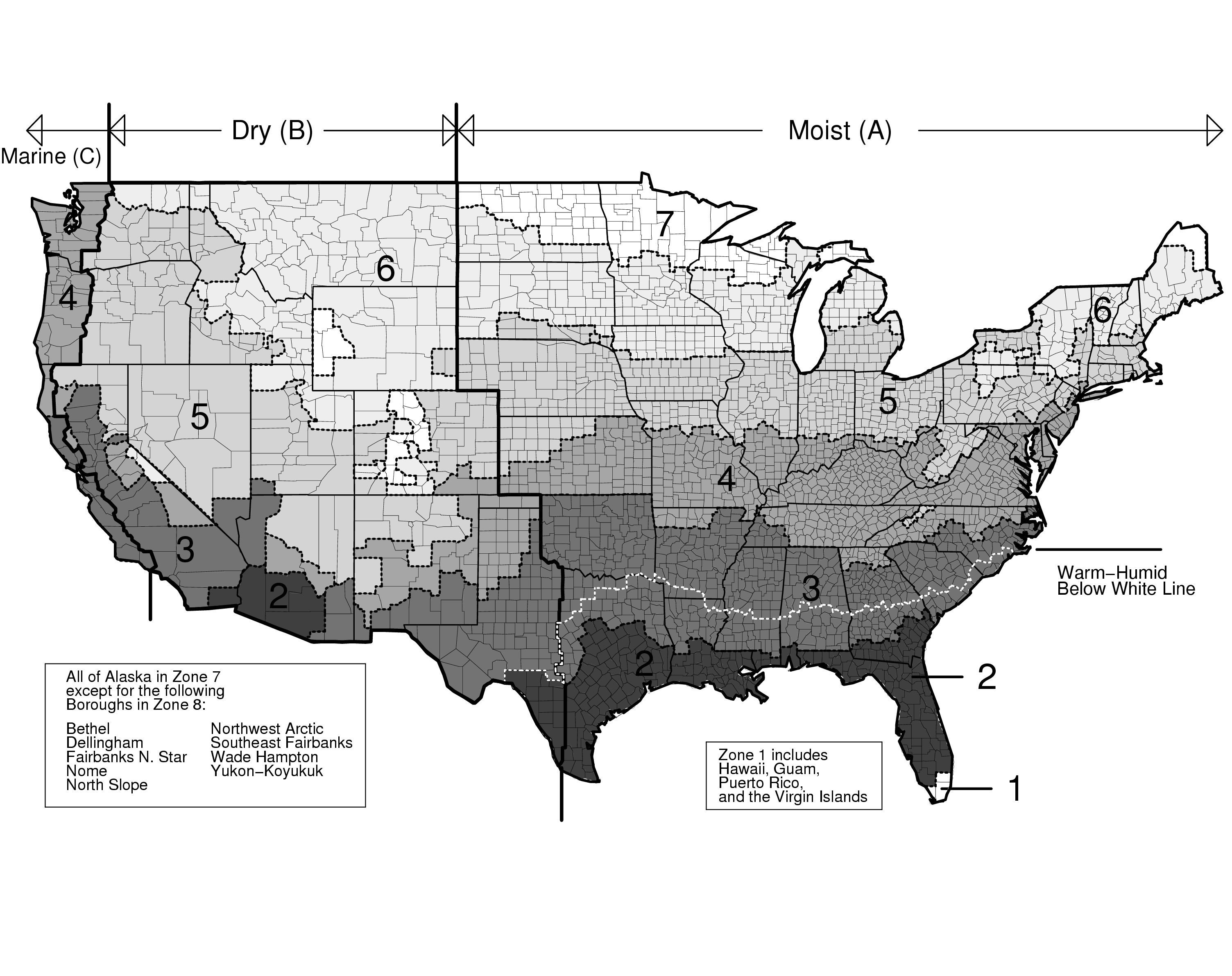 Source of Image: www.resourcecenter.pnl.gov3. Plug and Process LoadsIn addition to fossil fuel-generated energy consumption used for building-related functions such as lighting, HVAC, and envelope, equipment related to the use that occurs within the building also consumes fossil fuel-generated energy. This includes plug loads such as office equipment, personal computers, cash registers, and other such equipment that are typical to buildings. However, some building types also house process loads that are very energy-intensive relative to other building-related energy use. In the NOPR, DOE acknowledged that inclusion of plug and process loads in the methodology may make it more difficult to achieve the mandated fossil fuel-generated energy consumption reductions. DOE noted that all building energy consumption, including plug and process load consumption, is included in the baseline CBECS and RECS data and, therefore, subject to the fossil fuel reductions. DOE requested comments on how the proposed rule could be designed such that the assumptions used in the whole building simulations would accurately reflect the final building design and operation, including plug and process loads. 75 FR 63410. In , DOE clarifies that CBECS does not include building types with energy use dominated by process loads. Several comments were submitted relating to plug and process loads. Most comments received on plug and process loads expressed concerns about including process loads in the fossil fuel-generated energy consumption baselines, with particular concern about including energy-intensive process loads. EEI, DHHS-IHS-OEHE, DOD-AF, ASHRAE 100, and AGA commented that process or plug and process loads should not be included in the calculations since these loads do not directly represent the building design attributions. (EEI, No. 10 at p. 6; DHHS, No. 24 at p. 4; DOD-AF, No. 25C at p. 5; ASHRAE, No. 8 at p. 2; AGA, No. 16 at p. 4)     DOE received a number of comments from DOD suggesting that because many DOD facilities do not map to the CBECS building types, DOE should remove the process load component from the calculations or otherwise treat certain buildings with process loads differently. (DOD-AF, No. 25C at p. 4; DOD-OUSOD, No. 25A at p. 2; NAD, No. 19 at p. 1;DOD-N, No. 25B at p. 9) Otherwise, DOD-N noted, petitions for downward adjustment of the reduction requirement could consist predominantly of buildings dominated by process loads. (DOD-N, No. 25B at pp. 6, 9, 12) DOD-N recommended standardized building occupancy and use assumptions. (DOD-N, No. 25B at p. 6)  CBECS and RECS do not include building types with what are generally understood to be energy-intensive process loads.  Process loads are typically metered separately and do not include energy consumed for maintaining comfort and amenities for the occupants of the building (including space conditioning and lighting for human comfort or convenience), commercial equipment and office-related plug loads, and other loads whose energy use is included in the building categories in CBECS and RECS (such as medical equipment and commercial refrigeration). Energy-intensive process loads would include, but not be limited to, activities such as manufacturing, painting, welding, metal work, fabricating, assembly, and data centers.  In the proposed rule, the baseline for building types not in CBECS or RECS would have been determined by a whole building simulation, and the process loads would have been subject to the fossil fuel-generated energy consumption reduction requirements. DOE understands that it could be much more difficult for agencies designing buildings with energy-intensive process loads to comply with the requirements of today’s rule than agencies designing buildings without process loads. It is more difficult to reduce process energy consumption, and the process activity is critical to the agency’s purpose for the building. In addition, for buildings with energy-intensive process loads, the process loads tend to dominate the energy consumption of the building. As a result, DOE acknowledges that agencies with buildings with such process loads may be the agencies most likely to petition DOE for a downward adjustment of the standard if the process loads were subject to the fossil fuel reduction requirements. DOE also notes that plug and process loads are excluded from the baseline energy efficiency requirements for Federal commercial and multi-family high-rise residential buildings. (See 10 CFR 433.101) Based on these considerations, DOE  that for building categories and types not listed in CBECS with energy-intensive process loads, the process loads should not be subject to the fossil fuel-generated energy consumption reduction requirements of this rule.  These building types  remain subject to today’s requirements by separating the process loads from the building and building-related loads as follows:Federal agencies with buildings with energy-intensive process loads  choose the CBECS building type (from Tables 1-4 of Appendix A) that most resembles the building as if it had no process loads. For example, industrial facilities and airplane hangars for painting/plating would generally map to warehouses, and data centers would generally map to laboratories.Agencies  then find the appropriate target from Tables 1-4 based on climate zone and fiscal year in which design for construction began for the underlying building type selected in Step 1. Because Tables 1-4 do not include these process loads, agencies would add to the target the estimated fossil fuel-generated energy use of the process loads to determine the maximum allowable fossil fuel-generated energy consumption for the proposed building. When estimating the process load, the agency  use the electricity fossil fuel generation factor and the electricity source energy factor defined in this rule to convert electricity into kBtu/sq.ft.To determine compliance, agencies estimate the energy use and fossil fuel-generated energy consumption of the proposed building using the equation in section 433.(a) (for CBECS) or 435.(a) (for RECS), add the estimated process load from Step 2, and compare the result to the maximum allowable fossil fuel-generated energy consumption. calculation for buildings with process loads, along with the expanded list of building types described earlier,  it unnecessary to develop an alternative baseline using a simulated model as was proposed in the NOPR. The expanded list of building types is comprehensive and should cover virtually all building types and categories in the Federal sector. Agencies should be able to find a building type from the expanded list that closely resembles the building as if there were no process loads. Thus, DOE has deleted provisions in the proposed rule to develop alternative baselines using Appendix G of the Performance Rating Method in ASHRAE Standard 90.1-2004 or the IECC Simulated Performance Alternative. DOE believes this approach is simpler and clearer than the method proposed in the NOPR, and addresses the concerns and comments that were submitted. Concerning plug loads, GTI suggested that the additional variability in plug loads is a legitimate issue, but suggested that it is an issue that can be addressed by a good engineering analysis during the design phase. (GTI, No. 22 at p. 12) EEI stated that the methodology must treat plug loads the same for purposes of both the baseline and the proposed design. (EEI, No. 7 Public Meeting Transcript, at p. 33-35)Plug loads are included in the building types reported by the CBECS and RECS databases. In addition, they generally do not dominate the building energy profiles like some process loads, and it is easier to achieve plug load reductions through the use of ENERGY STAR and other energy efficient products than it is to reduce process loads. As a result, DOE has decided that plug loads  continue to be included in the baseline and  be subject to the fossil fuel reduction requirements.4. Differentiate Between Fossil FuelsSome fossil fuels produce higher CO2 emissions than other fossil fuels, with coal being the highest and natural gas being the lowest. The NOPR noted that ECPA makes no distinction between fossil fuels for purposes of the required fossil fuel-generated energy consumption reductions addressed by this rule. 75 FR 63406 While the statute does not specifically direct DOE to consider variation in fossil fuels for purposes of this rulemaking, DOE stated that the statute does not prohibit DOE from taking the variation into account. With that in mind, DOE requested comments on whether all fossil fuels should be treated equally or whether each should be treated differently based on CO2 emissions or some other factor. DOE received several comments about differentiating between fossil fuels. The comments varied, although most favored differentiating between fossil fuels. DHHS-IHS-OEHE supported taking into consideration the actual CO2 emission factors of fossil fuel types and whether or not a fuel comes from domestic or imported sources. (DHHS, No. 24 at p. 2) DOD-N, National Rural Electric Cooperative (NREC) and the General Services Administration-Office of Federal High Performance Green Buildings (GSA) also supported weighting fossil fuels based on their respective carbon footprints. (DOD-N, No. 25B at p. 4; NREC, No. 28 at p. 2; GSA, No. 26 at p. 2) The Office of the Deputy Under Secretary of Defense, Installations and Environment, Facilities Energy Directorate (ODUSD) believes such an approach would help, but recommended a thorough study of the potential cost impact prior to implementing such a policy. (DOD-OUSOD, No. 25A at p. 3) GTI recommended that fossil fuel types be distinguished by their cost, efficiency and CO2 content. (GTI, No. 22 at p. 13) The AGA commented that the DOE should restrict its consideration only to fuel cycle issues, not carbon contributions of fuel cycles, because greenhouse gas emissions are not the dominant issue in this rulemaking. (AGA, No. 16 at pp. 4-5)DOE notes that ECPA establishes building design requirements based on “fossil fuel-generated energy consumption” of a building, not greenhouse gas emissions of a building or other factors that may differentiate fossil fuels. Upon reconsideration of the issue as it was proposed in the NOPR, DOE believes that applying the reduction requirements equally to all fossil fuel types is the best interpretation of the statute. As a result, DOE  not  between fossil fuels in today’s .5. Regional Fossil Fuel Factors To determine the fossil fuel-generated energy consumption of the buildings reported in CBECS and RECS, the fossil fuel component of the electricity used by the building was added to the building’s direct fossil fuel consumption. To calculate the fossil fuel component of site electricity use, site electricity was multiplied by the percentage of electricity nationally that is produced from fossil fuels, referred to as the electricity fossil fuel generation factor for purposes of this rule. The factor was obtained by summing the electricity generated from fossil fuels (coal, oil, natural gas, and other gases) from Table 2. of the Energy Information Administration (EIA)  Electric Power Annual Report (http://eia.gov/electricity/epa.html and dividing it by the total electricity produced in the U.S. 75 FR 63407. According to Table 2., for 2003, the fossil fuel generation factor was 0.71, meaning that about 71 percent of all electricity in the U.S. is generated from fossil fuels. DOE chose to use the 2003 value in accordance with the statutory mandate that buildings be designed so that the fossil fuel-generated energy consumption of the buildings is reduced as compared with such energy consumption by a similar building in fiscal year 2003 (as measured by CBECS or RECS.) In addition, DOE notes that the fossil fuel generation factor has varied from  DOE indicated in the NOPR that it was considering a regional approach to establishing the fossil fuel fraction associated with electricity, and asked for comments. Public comments were mixed, some supporting and some opposing the use of a regional fossil fuel factor. EEI questioned whether adjustments for regional electricity use would be made by census region, sub-census region, power pool region, by state, or by some other form of disaggregation. (EEI, No. 10 at p. 3) GSA also supported a regional approach. (GSA, No. 26 at p. 1) AGA supports use of a regional fossil fuel mix for electric generation based on eGRID subregional level data. (AGA, No. 16 at p. 4) The ICC supported the current proposed approach of using the national average, stating that it would be more efficient to simplify the requirements and smooth the differentials between buildings by using a national average fossil fuel generation factor. (ICC, No. 11 at pp. 2-3) GTI stated that for the purposes of national rulemaking, national average factors would be consistent with some of DOE’s prior methodology and protocols. (GTI, No. 22 at p. 7) DHHS-IHS-OEHE and NIBS also support the national average fuel mix. (DHHS, No. 24 at p. 2; NIBS, No. 12 at p. 2) NAD stated that the electricity source energy factor and electricity fossil fuel-generation factor should be based on a regional approach. (NAD, No. 19 at p. 1)  The difference in regional fossil fuel factors  not increase overall fossil fuel reductions, but would simply shift where reductions come from. Buildings in regions with high fossil fuel content in their electric power mix would require deeper reductions in electricity use than buildings in regions with lower fossil fuel content in their electric power mix.  For agencies with buildings across the nation, the fossil fuel content of their buildings, in the aggregate, would tend toward the national average. Introducing regional differences adds complexity to the rule with little additional benefit. Finally, the source of electricity used in a region may be different than the source of electricity generated in that region. Power may be generated in one place, but shipped via the grid to another area for use. Utilities may purchase power from another utility or a merchant plant at a distant location. While data on power generation is readily available, data on where the electricity in an area comes from and how it was produced is more difficult to trace. This leads to the question of what the appropriate breakdown of region would be – utility district, state, power pool area, or interconnection grid. Based on these conclusions, DOE  to use the national electric power mix in determining the fossil fuel portion of electricity consumption in the rule. Using the national average fossil fuel factor is simpler for Federal agencies and DOE believes it would yield equivalent results. In addition, DOE  to  the fossil fuel generation factor to be  rather than requiring agencies to refer to the Buildings Energy Data Book on an annual basis as was proposed in the NOPR.6. Marginal Source of Electricity The NOPR stated that reductions in future electricity demand are likely to cause electric utilities to reduce the power supplied by those electricity generation units or sources that have the highest marginal costs. DOE believes that over the short and long-run, fossil fuel-powered units would have higher marginal costs than units powered by nuclear, hydropower, or renewable energy sources. DOE invited comments on whether marginal factors to estimate the fossil fuel consumption associated with electricity consumption should be considered, on grounds that marginal factors might better reflect the fossil fuel portion of new generating capacity that is being built. 75 FR 63407. For example, if almost all new electricity generation capacity built for new demand in the coming years is from non-fossil sources of energy, then it might be reasonable for new Federal buildings to reduce only their locally consumed fossil fuel consumption and not focus on reducing electricity demand to meet the requirements of the rule.  AGA commented that the rule should not use marginal electricity generation, noting that the most equitable means of including new “marginal” generation into the electric grid is as additional supply to the average mix. (AGA, No. 16 at p. 4) DOD-N recommended using marginal fossil fuel reduction factors, averaged nationally. (DOD-N, No. 25B at p. 4) NIBS commented that it would be appropriate to consider the time of such electricity use and its likely impact on the fossil fuel mix. (NIBS, No. 12 at p. 2)  EEI was concerned that the electric grid is changing and the tools used by DOE in the rule are already out of date. (EEI, Public Meeting Transcript, No. 7 at p. 45) EEI commented that the source energy methodology looks backwards and does not account for the dynamic changes to electric generation that will be occurring over the next 20-30 years, and that DOE’s 71 percent electric source factor nationwide is outdated and does not account for the states that have renewable portfolio standards. (EEI, No. 10 at p. 3)DOE has considered the issue and  not to use marginal electric source factors. The mix of new electric generating capacity added to the grid varies year-to-year. However, the amount of electricity generated from fossil fuels on an annual basis has varied from 68 percent to 72 percent over the past fifteen years, with no discernible trend. If new, marginal generating capacity were steadily becoming more fossil fuel-dependent or less fossil fuel-dependent, there would be a trend in how much electricity is produced from fossil fuel on an annual basis, but such a trend is not discernible in the current data. In addition, the load growth represented by buildings covered by this rule is likely too small relative to overall electric utility load growth to change utility decisions on investment in new generating resources. Furthermore, as the fossil fuel reduction requirement increases toward 100 percent for buildings for which design for construction begins in FY2030, the marginal factors will be less relevant because all fossil fuel use will be eliminated in any event. For these reasons DOE believes it would be best to continue to use average generating capacity for the fossil fuel generation factor rather than marginal generating capacity. 7. Residential Common AreasThe NOPR stated that the RECS baseline for multi-family residential buildings only includes the energy use for individual dwelling units, not any associated conditioned common areas. DOE proposed applying the RECS-derived fossil fuel requirements to all applicable floor space, including both common and non-common areas. 75 FR 63408. Because common areas often have a lower energy intensity than individual dwelling units, using only non-common areas in the calculation for the proposed design’s fossil fuel consumption is likely to result in a slightly higher maximum allowable fossil fuel-generated energy requirement than using both common areas and non-common areas in the calculation. This approach will make it easier for building designers to demonstrate compliance for a residential building overall. Because common areas account for only a small fraction of the floor space in multi-family residential buildings, however, the actual effect on fossil fuel reductions would be minimal.AGA and DHHS-IHS-OEHE supported application of the energy use values for non-common areas to all applicable floor space, common and non-common. (AGA, No. 16 at p. 4; DHHS, No. 24 at p. 4) Based on the rationale provided in the NOPR and the supporting public comments,  rule  the approach proposed in the NOPR.8. OtherTwo additional comments were submitted that do not fit into one of the scope subcategories. EEI asked how mixed-use buildings would be treated. (EEI, Public Meeting Transcript, No. 7 at p. 19) The proposed rule required agencies to perform a building area-weighted average in order to determine the appropriate baseline for mixed-use buildings. 75 FR 63407. The specific method to do this is found in section 433.(d)(3) of the  rule.  NPGA thought a paradox existed in that the required reductions identified for years preceding FY 2030 may change and yet fossil fuel energy consumption reductions may not apply to Federal agencies until the regulations are finalized. (NPGA, No. 23 at p. 4) DOE notes that the specific percentage reduction requirements by fiscal year are defined by statute and cannot be changed by DOE. In the NOPR, DOE stated that DOE intends to revise the maximum allowable fossil fuel-generated energy consumption tables, which are based on the required percentage reductions in the statute, to adjust for climate. 75 FR 63408. DOE has done this in today’s . DOE acknowledges that the specific means to obtain the FY 2030 goal are not known today, but believes that advances in design practices and technology over the next 20 years will make the requirement increasingly attainable.D. Methodology to Determine ComplianceOnce the appropriate baseline fossil fuel-generated energy consumption has been determined for commercial buildings and multi-family high-rise residential buildings and low-rise residential buildings,  rule provides the statutorily-mandated reduction requirements to those baseline consumption values. As noted in the NOPR, rather than setting standards by only listing the percentage reductions required, DOE has decided to deduct the statutorily-required percent reductions from the CBECS and RECS baselines to establish the maximum allowable fossil fuel-generated energy consumption for each building type and climate zone. 75 FR 63408. Establishing today’s standard as an absolute value should simplify agency use and interpretation of  rule. 1. Whole Building Simulation To determine energy use in the proposed design, DOE proposed in the NOPR that the fossil fuel-generated energy consumption of a proposed new Federal building or major renovation of a Federal building be estimated using the Performance Rating Method found in Appendix G of ANSI/ASHRAE/IESNA Standard 90.1-2004 for commercial and multi-family high-rise residential buildings, and the IECC 2004 Supplement for low-rise buildings. 75 FR 63409. Because of the complexity involved in estimating fossil fuel-generated energy consumption, this requirement would effectively require the use of a whole building simulation tool, which can be difficult and increase cost. As a result, DOE invited comments on alternatives to a whole building simulation.The ICC endorsed the use of the Simulated Performance Alternative found in IECC 2004, but suggested that the rule reference more recent versions. (ICC, No. 11 at p. 3) NRDC and NIBS commented that DOE should work with the energy modeling industry to standardize modeling assumptions and results provided by the simulation programs, and eventually certify modeling programs and users. (NRDC, No. 14 at p. 16; NIBS, No. 12 at p. 2) The International District Energy Association (IDEA) was concerned that the Performance Rating Method in Appendix G of ASHRAE Standard 90.1-2004 is based on energy costs, as it modifies the Energy Cost Budgeting Method in Chapter 11 of ASHRAE Standard 90.1. (IDEA, No. 21 at p. 2)   that the estimated fossil fuel use of the proposed building be calculated in accordance with the provisions relating to “the proposed design” in the Performance Rating Method in Appendix G of ASHRAE 90.1-2007. Provisions in Appendix G relating to the generation of a baseline or the Energy Cost Budgeting Approach are irrelevant to today’s rule.As stated in the NOPR, the Performance Rating Method in Appendix G of ASHRAE 90.1 and the IECC Simulated Performance Alternative are already prescribed at 10 CFR  433 and 435 for determining whether covered new Federal buildings meet the required energy efficiency standards in those sections. In addition, whole building simulations are already performed today for most medium- and large-sized buildings to accurately estimate loads for purposes of sizing HVAC equipment and to evaluate buildings under voluntary advanced building programs. Based on this and the comments received, DOE is not changing this approach in today’s rule. On August 10, 2011, DOE published a final rule updating Federal energy efficiency baseline standards  DOE also acknowledges the need to improve work with the energy modeling industry to standardize assumptions and certify programs and users, but such collaboration is outside the scope of this rule. DOE and ENERGY STAR, drawing upon their experience with EnergyPlus Software and Target Finder, respectively, are participating with the Commercial Energy Services Network (COMNET, www.comnet.org) to develop energy performance modeling guidelines and procedures.  2. Off-Site and On-Site Renewable Energy The NOPR stated that in order to meet the fossil fuel-generated energy consumption reduction requirements mandated by ECPA, fossil fuel-generated energy consumption could be offset with the use of renewable energy. 75 FR 63410. DOE also recognized that there may be physical limitations to the amount of on-site renewable electricity that can be produced, and it may be more affordable for an agency to purchase electricity from centralized renewable energy-generation facilities. DOE was concerned, however, that the purchase of renewable energy-generated electricity via Renewable Energy Certificates or direct Power Purchase Agreements (PPAs) may simply reduce the amount of renewable energy available for purchase by other entities within the U.S. and may not necessarily lead to an overall decrease in domestic fossil fuel-generated energy consumption. In addition, DOE was concerned that the purchase of  does not involve a long-term binding agreement and can readily be cancelled. DOE indicated in the NOPR that it was leaning toward allowing direct PPAs with a long-term contract to count toward meeting the fossil fuel-generated energy consumption reduction requirements, but not allowing  75 FR 63410.  Numerous comments were submitted about  and PPAs. The Renewable Energy Markets Association (REMA) supported the use of  and stated that as demand outstrips supply, more renewable energy generation will be built. (REMA, No. 20 at pp. 1-2) REMA also indicated that the purchase of  is allowed to meet other Federal requirements, and commented that PPAs should be allowed only if the renewable energy attributes (the associated ) are purchased by the agency as well. (REMA, No. 20 at pp. 1-2)NAD and NREC encouraged the use of  to stimulate demand for renewable energy generation. (NAD, No. 19 at p. 2; NREC, No. 28 at p. 2) EEI recommended use of both  and PPAs with a minimum contract term. (EEI, No. 10 at p. 8) NNSA commented that  should be allowed if the renewable energy was generated on Federal property or, from any source, if the contract is for a period of five years or greater. (NNSA, No. 9 at p. 1) DHHS-IHS-OEHE was concerned that unless the availability of renewable energy sources from the grid is allowed and expanded, these fossil fuel reduction goals will not be met, and therefore supported the use of  and PPAs. (DHHS, No. 24 at pp. 5-6)  GSA expressed concern about the requirement for long-term contracts, and indicated that GSA cannot procure renewable energy under PPAs in a manner that would make them economical due to their 10 year utility contracting authority under Federal Acquisition Regulation Part 41. (GSA, No. 26 at p. 2) NIBS strongly discouraged the utilization of PPAs or  as a mechanism for meeting such requirements, stating that it would hamper interest in energy efficient design. (NIBS, No. 12 at p. 3)AGA opposed the use of  and PPAs, stating there is no guarantee that they will contribute to fossil fuel reductions. (AGA, No. 16 at p. 5)  AGA was also concerned that, because the statute does not address efficient use of energy in Federal buildings, the rule encourages potentially wasteful use of renewables and nuclear-generated electric energy. (AGA, No. 16 at p. 1) AGA and GTI commented that, if PPAs are allowed, the rule should also allow the purchase of natural gas from renewable sources as well, such as biomethane, biopropane, biofuel oil and biomass. (AGA, No. 16 at p. 5; GTI, No. 22 at p. 14) APGA commented that DOE should not allow contracts to deliver off-site renewable energy to count towards on-site fossil fueled energy reductions because such contracts cannot insure that only non-fossil-fueled electrons are delivered to Federal facilities. (APGA, No. 17 at p. 6)   In addition to  and PPAs, DOE received several comments from DOD about allowing agencies to use an agency portfolio approach for renewable electricity produced off-site by the agency. These commenters stated that they encourage investment in renewable energy where it is most cost-effective, which is often across a portfolio rather than on a building-by-building basis. (DOD-OUSOD, No. 25A at p. 1; DOD-N, No. 25B at p. 1; DOD-AF, No. 25C at p. 4)     a deduction for “on-site renewable electricity generation” and “off-site renewable  generationToday’s  specifies that “on-site renewable electricity generation” is the amount of electricity to be consumed by the subject building that is contributed by renewable electricity generated at the Federal site or facility on which the subject building will be located. Thermal energy produced from a renewable energy source reduces a building’s load and  treated the same as energy efficiency for purposes of this rule. Federal agencies that choose to use on-site renewable electricity generation  transfer the  attributes of the on-site generation. DOE understands agencies’ interest in allowing the use of off-site renewable energy resources to help meet  requirements. It may be difficult to achieve the required fossil fuel reductions without use of renewable resources, and on-site renewable resources may not be feasible or available in many cases. Thus, use of off-site renewable  resources may be necessary. In addition, with off-site renewable resources, agencies may be better able to optimize production or reduce costs because of resource availability, economies of scale, and other factors. While DOE acknowledges the benefits of off-site renewable energy, DOE has some concerns with allowing the use of off-site renewable energy without limitation. DOE is concerned that energy is not under substantial control of the Federal agency  requires that each Federal agency meet the reduction requirements for each of its Federal buildings. DOE is also concerned  not properly tracked and accounted for, and that  may not represent new or additional capacity.  Additional administrative and accounting complexity  detract from agency compliance.  Therefore, , agencies  ensure that any renewable energy resources used to meet  rule represent new capacity and are not drawn from existing resources, and the renewable energy generation  be used to offset the fossil fuel-generated energy consumption of more than one design. off-site generation to represent new capacity  consistent with the statutory goal of reducing total fossil fuel consumption.DOE acknowledges that increased demand for , whether from the Federal sector or elsewhere, will send a market signal to develop more renewable resources rather than reduce the amount of  available for other entities. DOE also recognizes that many commenters support the use of  as a compliance path for this  reductions can be  through DOE  when DOE  additional 3. Use of Source Energy The NOPR stated that CBECS and RECS data does not provide data on total fossil fuel-generated energy consumption in buildings; however, fossil fuel-generated energy consumption can be calculated from CBECS and RECS data by using the following equation:Fossil fuel-generated energy consumption = Direct consumption of fossil fuels in the building plus the amount of electrical energy consumption that is generated from fossil fuels. 75 FR 63407.  In order to determine the amount of electricity consumed in the building that is generated from fossil fuels, it is necessary to convert site electricity to source energy. Source energy is the total amount of energy used at the site, including the energy used to generate and deliver electricity to the site. Site electricity is converted to source energy by multiplying site electricity by the electricity source energy factor. For purposes of today’s rule, source energy is further adjusted to account for the portion of electricity generated from fossil fuels by multiplying source energy times the fossil fuel generation factor and adding direct consumption of fossil fuels in the building. DOE did not ask for comment on this issue except as to whether the calculation could be effectively used for on-site combined heat and power systems (discussed later). Nonetheless, DOE received several comments concerning the use of source energy rather than site energy. NREC commented that site energy, which can be easily measured and verified, is the only correct method that can be used. (NREC, No. 28 at pp. 1-2) EEI stated that the use of source energy contradicts the 2007 final rule on energy efficiency performance standards for new Federal buildings, and urged DOE to use site energy. (EEI, No. 10 at p. 2) EEI stated that the use of source energy contradicts the conclusion of ASHRAE’s Technology Council Ad Hoc Committee on Energy Targets, where ASHRAE, the American Institute of Architects (AIA), the U.S. Green Building Council (USGBC), and the Illuminating Engineering Society of North America (IESNA) agreed to use site energy as the metric for net-zero energy buildings. (EEI, No. 10 at pp. 4-5) EEI also claimed that the use of source energy will make the reduction targets unattainable. (EEI, No. 10 at p. 7)  Finally, EEI argued that site energy metrics would eliminate any game playing or distorted results from the use of on-site renewable energy or CHP systems. (EEI, No. 10 at p. 6)AGA commented in support of DOE’s proposed use of source energy. Source energy, AGA stated, is essential to calculating fossil fuel use in both direct primary energy use and electric generation, and is consistent with the recommendations of the National Research Council on energy efficiency standards and measurement approaches, EPA’s  for Commercial Buildings, and national consensus standards such as the Green Buildings Initiative, ANSI standard and proposed IgCC Version 2.0 model code. (AGA, No. 16 at pp. 2-3) AGA recommended, for clarity, that the regulatory definitions include “source” energy. (AGA, No. 16 at p. 4)    GTI supported the use of source energy. They commented that site energy incentivizes lower first cost technologies and inadvertently promotes fuel switching away from more full-fuel-cycle energy efficient and lower greenhouse gas-emitting technologies. (GTI, No. 22 at pp. 5, 14) GTI also commented that the proposed DOE definition of primary energy only considers the energy required to convert fuels to electricity at the power plant, not the fossil fuel energy consumption associated with extraction, processing, transportation, or distribution of fuels used directly in buildings. (GTI, No. 22 at p. 2) GTI, APGA, and NPGA commented that DOE’s proposed source energy metrics should be replaced with full-fuel-cycle information as DOE has decided to use in certain analyses the Department conducts when setting energy conservation standards for consumer products and commercial equipment (see Docket No. EERE-2010-BT-NOA-0028, RIN 1904-AC24, Statement of Policy for Adopting Full-Fuel-Cycle Analyses into Energy Conservation Standards Program.) (GTI, No. 22 at p. 15; APGA, No. 17 at p. 3; NPGA, No. 23 at p. 3) GTI offered DOE’s Greenhouse Gases, Regulated Emissions, and Energy Use in Transportation (GREET) model as the primary energy to full-fuel-cycle conversion factor methodology, and its Source Energy and Emissions Analysis Tool (SEEAT)  its underlying methodology for consideration. (GTI, No. 22 at pp. 5-6)DOE continues to believe that source energy is the correct metric to use for this rulemaking, for reasons cited in the NOPR and discussed at the beginning of this section. Because this rule relates to fossil fuel reductions specifically (rather than energy reductions generally) and not all electricity is produced from fossil fuels, it was necessary to go beyond site energy and look at source energy to accurately quantify fossil fuel consumption for electricity. For this reason, DOE adjusted site energy from electricity by the percentage of electricity produced from fossil fuels (fossil fuel generation factor) and the fuel conversion, transmission, and distribution losses (electricity source energy factor) to determine the fossil fuel-generated energy consumption from electricity. The use of source energy is consistent with the approach EPA uses for  Portfolio Manager. EPA has determined that source energy is the most equitable unit of evaluation for fossil fuels. Source energy forms the basis for the maximum allowable fossil fuel-generated consumption reductions in Tables 1-4 in Appendix A.Regarding EEI’s concern that source energy would distort the results or cause game-playing with on-site renewable energy or CHP,  gives on-site renewable energy generation the same benefit as improved energy efficiency. Under either scenario, the non-fossil fuel generation does not count toward the proposed design site electricity consumption. Similarly, any electricity produced by a CHP does not count toward the proposed design site electricity consumption. Regarding EEI’s contention that source energy will make the reductions unattainable, DOE notes that if the reductions are not attainable via energy efficiency alone, Federal agencies may choose to use a renewable energy deduction.DOE appreciates the comments from GTI and others about using a full-fuel-cycle approach with the GREET or SEEAT models, but believes the methods used in  rule are appropriate to address the statutory requirements. The maximum allowable fossil fuel-generated energy consumption targets in today’s rule incorporate losses back to the power plant and the pipeline. However, DOE does not believe it is necessary to go further upstream in its analysis for purposes of this rule. Any losses that occur further upstream than the power plant or pipeline would be  4. Fuel Conversion Efficiency In the NOPR, DOE proposed that the electricity source energy factor would be based on the average utility delivery ratio in Table 6.2.4 of the 2010 DOE Building Energy Data Book (See http://buildingsdatabook.eere.energy.gov). 75 FR 63410. The ratio accounts for fuel conversion losses to produce electricity, as well as transmission and distribution losses. DOE used the electricity source energy factor of 0.316 from the most recent year data was available, 2008.EEI commented that assuming a 33 percent conversion efficiency of fossil fuels to electricity will guarantee miscalculations, especially in areas with more renewable forms of electric generation. (EEI, No. 10 at p. 3) For example, the conversion efficiency of natural gas generation built over the last 10-15 years, has a thermal efficiency in the 55 to 57 percent range. (EEI, No. 7 Public Meeting Transcript, at p. 29; EEI, No. 10 at p. 3) AGA commented that DOE should not impose barriers to use of end-use fuel choice as a means of achieving target reductions. (AGA, No. 16 at p. 3) APGA and GTI commented that since generation efficiency and fuel mix will not materially change between now and 2030, it will be critical to reduce purchased electricity consumption significantly to help achieve required targets. (APGA, No. 17 at p. 4; GTI, No. 22 at p. 2)APGA commented that the proposed definition of primary energy is incomplete in that it only considers the energy required to convert fuels to electricity at the power plant, not primary energy resources necessary to obtain and transport the fuel to the power plant nor fossil fuel energy consumption associated with extraction, processing, transportation, or distribution of fuels used directly in buildings. (APGA, No. 17 at p. 3) APGA also commented that renewable generation requires fossil fueled backup, which will frustrate the 100 percent elimination of fossil fuel-generated energy consumption. (APGA, No. 17 at p. 6) DOD-N commented that the thermal efficiency factor has been omitted from the proposed calculation. (DOD-N, No. 25B at p. 3) IDEA commented that the definition of electricity source energy factor appears to be incorrect and should refer to “primary fuel” rather than “primary electrical energy.” (IDEA, No. 21 at p. 2)First, DOE notes that thermal efficiency is embedded as part of electricity source energy factor, as well as the other fuel source energy multiplier.  Further, DOE does not share the concern that the use of fossil fuels for backup power by a utility when intermittent renewable energy is not available will frustrate the 2030 goal of 100 percent reduction in the use of fossil fuel-generated energy. Compliance with the requirements leading up to 2030 (i.e., 55 percent in FY 2010-2014, 65 percent in FY 2015-2019, 80 percent in FY 2020-2024, and 90 percent in FY 2025-2029) is determined on an annual basis, and DOE believes it is reasonable to continue to apply that approach to the 100 percent reduction requirement after 2030. Even though fossil fuels may be used by a utility as backup power during certain times of the day or year when a renewable resource is not available, surplus renewable energy provided at other times will offset fossil fuel consumption for use elsewhere.   In the NOPR, “primary electrical energy use” was a term used only in the definitions of “electricity source energy factor” and “fossil fuel consumption for electricity generation.” The latter term is not included in the  rule, and the definition of “electricity source energy factor” has been modified and no longer refers to “primary electrical energy use,” eliminating the need to redefine the term.The definition of “electricity source energy factor” has been simplified in  rule. Electricity source energy factor is the multiplier used to account for fuel conversion losses and transmission and distribution losses associated with electricity generated from fossil fuels. For  rule, the factor to be used is 0.316. This represents the average efficiency of fossil fuel generation in 2008 as described in the NOPR. The electricity source energy factor was used to help convert CBECS and RECS site energy data to source energy in Tables 1-4 of Appendix A as described in the preamble section on source energy.EEI argued that it is inconsistent to use estimates for going “upstream” for electricity but not for direct use of fossil fuels. (EEI, No. 10 at p. 6)  DOE has added an “other fuels source energy multiplier” to the equation for various fuels other than electricity to determine the fossil fuel-generated energy consumption of the proposed building. These multipliers were used by ORNL when converting the CBECS site energy use data to source-based fossil fuel generated energy consumption, so the multipliers also need to be included in the calculation for the proposed building. The multipliers account for distribution and other losses that occur between the time the fuel provider takes delivery and final delivery to the building site as measured at the meter, and provides consistency with the adjustment for electricity. The “other fuels source energy multipliers” do not include well-head, mine-mouth, or bulk fuel transportation losses.  5. On-Site Energy Generation from Natural GasThe NOPR indicated DOE’s interest in the effect of the fossil fuel-generated energy consumption reduction requirements on distributed energy technologies that provide onsite electrical generation from natural gas, such as combined heat and power (CHP) systems to generate both heat and electricity. A building with a CHP system could potentially be an all-gas building in terms of utility purchases and would, therefore, be required to reduce natural gas consumption in accordance with the fossil fuel-generated energy consumption reduction requirements. DOE indicated its  the  not discourage the use of on-site CHP systems,  invited comments on how appropriate credit may be given for CHP systems through the compliance determination methodology. 75 FR 63410.  DOE received several comments related to distributed energy technologies. IDEA commented that district heating systems may use a mix of fossil fuels and renewable fuels and may also supply electricity to the power grid using combined heat and power (CHP), and that the rule does not accurately capture the efficiency of district energy. (IDEA, No. 21 at p. 2) EEI disagreed that on-site CHP has inherent efficiencies compared to purchased electricity; CHP can be very efficient, but it is not always more efficient than combined-cycle generation. (EEI, Public Meeting Transcript, No. 7 at pp. 53-54) EEI also commented that one of the issues is the on-site production of energy, whether it is electric energy, thermal energy or fossil fuel energy. (EEI, Public Meeting Transcript, No. 7 at p. 51) On a related issue pertaining to on-site generation more broadly, EEI commented that the use of on-site renewable energy does not change the energy efficiency of the building, it only moves the source of energy closer to the building. (EEI, No. 10 at p. 5)  NIBS commented that the logic behind singling out CHP systems seems flawed because their efficiency is already accounted for. (NIBS, No. 12 at p. 3) AGA commented that the direct use of natural gas in Federal buildings should be preserved as an option where installation of natural gas applications would both reduce fossil fuel-generated energy consumption and increase energy efficiency. (AGA, No. 16 at p. 2) NAD commented that fuel cells can operate on natural gas until hydrogen fuel storage becomes feasible, and suggested they should be addressed like CHP systems. (NAD, No. 19 at p. 3) AGA also commented that the calculation methodology correctly provides credit for the installation of on-site combined heat and power (CHP) systems, and suggested that DOE should promote these technologies within Federal buildings within the timeframes for which fossil fuel use is still permitted (i.e., before FY 2030). (AGA, No. 16 at p. 5)DHHS-IHS-OEHE supported not penalizing or discouraging the use of on-site sources. (DHHS, No. 24 at p. 5) DOD-N commented that distributed electrical power produced on-site should be credited with fossil fuel use avoidance for electricity sold into the grid. (DOD-N, No. 25B at p. 5) IDEA recommended the addition of eight definitions and amendment of the definition of “Proposed Design Fossil Fuel-Generated Energy Consumption” and the definition of “Direct Fossil Fuel Consumption.” (IDEA, No. 21 at pp. 3-4)Based on the comments received and a technical review of the issues raised, DOE  specificity on how CHP and district heating systems should be considered. DOE believes that this specificity adds clarity and addresses the comments submitted.  district heating or cooling systems using fossil fuel as the source, the fossil fuel-generated energy consumption  be determined by adjusting the building load for the plant fuel conversion efficiency and estimated distribution losses as reflected in the “Other Fuels Energy Source Multiplier.” If a non-fossil fuel is used as the sole source (e.g., geothermal) of energy for the district heating system, there  no contribution to fossil fuel-generated energy consumption. For CHP district heating systems, the electricity attributed to the proposed building  be determined by multiplying the building’s pro-rated share of the total delivered heat from the system times the total electricity produced by the CHP system. For CHP systems serving only one building, fossil fuel consumption of the CHP system  be added to the direct fossil fuel consumption in Equation 1. Because it is produced from waste heat, the amount of electricity produced by either the CHP system serving a single building or a CHP district heating system, as determined above,  be deducted from the proposed design site electricity in Equation 1 under the renewable energy and CHP deduction. 6. Additional Review Because of the complexity of some of the issues presented in the NOPR, two comments were submitted requesting an additional opportunity to review the rule before it is finalized, especially regarding the issues of climate zones and regional considerations. (NPGA, No. 23 at p. 5; DHHS, No. 24 at p. 7. OtherDOE received a few additional comments relating to methodology that did not fit into one of the categories above. AGA and APGA asked DOE not to achieve reductions by encouraging Federal agencies to only use electricity supplied by nuclear energy rather than renewable energy. (AGA, No. 16 at p. 2; APGA, No. 17 at p. 6) The American Wood Council (AWC) commented that DOE  reference not only LEED as a tool for energy reductions, but also Green Globes and the NAHB Standard. (AWC, No. 18 at p. 2)   DOE notes that all nuclear power is produced by regulated utilities and there is no mechanism for utility customers to get credit for nuclear-generated electricity under today’s rule. There is currently no way for a non-utility to purchase nuclear-generated electric power as there is for electricity produced from renewable energy sources under arrangements like PPAs or RECs.DOE acknowledges that, to the extent LEED is referenced as a possible resource for fossil fuel reductions, it should have also referenced other green building rating systems (GBRS) such as Green Globes and the NAHB Green Standard. Although DOE has added these GBRS in the Reference Resources section below, DOE notes that these systems do not provide specific guidance that could help designers achieve the level of reductions called for in today’s rule.   E. Petitions for Downward AdjustmentUpon petition by an agency subject to the statutory requirements, ECPA permits DOE to adjust the applicable numeric fossil fuel-generated energy consumption percentage reduction requirement downward with respect to a specific building, if the head of the agency designing the building certifies in writing that meeting the requirement would be technically impracticable in light of the agency’s specified functional needs for the building and DOE concurs with the agency’s conclusion. (42 U.S.C. 6834(a)(3)(D)(i)(II)) ECPA further directs that such an adjustment does not apply to GSA. 1. Technical Impracticability and Cost as a Basis for Downward AdjustmentThe NOPR noted that the downward adjustment provision of ECPA does not expressly include cost considerations, but that DOE was considering incorporating cost considerations as part of a “technically impracticable” determination. Cost would not be the sole rationale for a determination of “technically impracticable,” but high costs could be part of the evaluation. 75 FR 63412. DOE invited comments on what kind of technical impracticability would constitute grounds for a petition for downward adjustment.DOE received several comments about allowing costs (or cost-effectiveness) as grounds for a petition for downward adjustment. DOD-OUSOD and DOD-AF commented that life-cycle cost-effectiveness should be the foundation for any finding of “technically impracticable.” (DOD-OUSOD, No. 25A at p. 1; DOD-AF, No. 25C at p. 7) NIBS commented that any petition invoking cost as a basis for technical impracticability should be based solely on life-cycle costs, not first costs. (NIBS, No. 12 at p. 4) AGA recommended that petitions should be “technologically feasible and economically justified” as the term is used in ECPA. It also recommended that cost-effectiveness be based on life-cycle cost-effectiveness of the relevant energy reduction measures.  (AGA, No. 16 at p. 3)NRDC commented that DOE's proposal to use “cost considerations” as part of the determination of what is “technically impracticable”  EISA’s plain language, and that DOE should not use cost impacts in any way to limit the application of the rule. (NRDC, No. 14 at p. 8) NRDC stated that by requiring these reductions in fossil fuel use regardless of costs, Congress was advancing a broader goal that goes beyond the reduction of fossil fuel use by Federal buildings, specifically that the Federal government will lead by example. (NRDC, No. 14 at p. 9)  DOE understands the concern that achieving the reductions required by , especially in the out-years, could be difficult and expensive. DOE also appreciates the concern that allowing costs as the basis for a downward adjustment petition could result in many agencies requesting a petition simply based on cost. The statutory provision concerning a petition for downward adjustment states that agencies must demonstrate that meeting the reductions would be technically impracticable “in light of the agency’s specified functional needs for the building,” and does not mention cost. As a result, cost itself  grounds for a downward adjustment.  consider a petition for downward adjustment  achieving the fossil fuel-generated energy consumption reductions DOE recognizes that an agency’s functional needs for a building may be inextricably linked with costs, but cost  2. Bundling of PetitionsThe bundling of petitions was not an issue addressed in the NOPR. However, three comments were submitted on whether an agency could submit a single petition for downward adjustment for multiple agency buildings of the same building type, rather than requiring a petition for each building separately, to minimize agency burden. (DOD-AF, No. 25C at p. 8; DOD-OUSOD, No. 25A at p. 1; DHHS, No. 24 at p. 6) DOE agrees that “bundling” of petitions by an agency for buildings of the same building type and function would help streamline the petitioning process and relieve the burden on agencies and DOE by avoiding duplication of effort. Although DOE  require an individual petition containing the information required under  rule for each building, if the petitions for similar buildings are submitted jointly, a petition may reference the downward adjustment justification in another petition in the bundle.  agencies  bundle petitions for buildings:  (1) that are of the same building type and of similar size; (2) that are being designed and constructed  (3) that would require similar measures to reduce fossil fuel-generated energy consumption and similar adjustment to the numeric reduction requirement. The bundled petitions should clearly state any differences between the buildings, and explain why the differences do not warrant the submission of separate evaluations. If an agency is designing a similar building  a  that meets conditions (1)  (3) above, the agency  submit a separate petition, but may include the evaluation for the previous building(s) as well as an explanation why that earlier evaluation should apply to the new building(s).3. DOE Review Process The NOPR stated that DOE will review petitions in a timely manner and if the petitioning agency has successfully demonstrated the need for a downward adjustment per the discussion above, DOE  concur with the agency’s conclusion and notify the agency in writing. If DOE does not concur, it  forward its reasons to the petitioning agency with suggestions as to how the fossil fuel-generated energy consumption percentage reduction requirement may be achieved. 75 FR 63412.  Several comments were submitted about the DOE review process. EEI, ICC, DOD-OUSOD, and DOD-N requested information on how quickly the Secretary of Energy has to render a decision on a petition, and requested a timeline. (EEI, Public Meeting Transcript, No. 7 at p. 61; ICC, No. 11 at p. 3; DOD-OUSOD, No. 25A at p.1; DOD-N, No. 25B at p. 7) NRDC and DOD-OUSOD commented that DOE  establish procedures for reviewing and ruling on petitions for adjustments to ensure public transparency. (NRDC, No. 14 at p. 7; DOD-OUSOD, No. 25A at p. 1) DOD-N recommended that the rule should include where and how to submit petitions. (DOD-N, No. 25B at p. 7)DOE recognizes that agencies want assurance that DOE will respond to petitions in a timely manner to avoid project delays.  DOE  notify  agency in writing within 90 days of submittal whether a petition for downward adjustment is approved or rejected. If DOE rejects the petition, it  include its reasons for doing so in its response to the agency. Additionally a provision under which DOE could establish an adjusted value other than the one presented in a petition if DOE finds that the petition does not support the conclusion of the submitting agency but that the statutorily required level was nonetheless technically impractical in light of the agency’s specific functional needs for the building. This provision is to provide flexibility in the petition process and reduce the need for agencies to resubmit in the instance of a rejection. Under the statute, the Secretary of Energy is tasked with deciding whether to grant a petition for downward adjustment and DOE believes that this authority also grants DOE the ability to propose alternative adjusted values if appropriate. 4. Information Required in PetitionsThe NOPR proposed that a petition for downward adjustment of the numeric requirement should include an explanation of what measures would be required to meet the fossil fuel-generated energy consumption reduction requirement, and why those measures would be technically impracticable in light of the agency’s specified functional needs for the building. DOE also proposed that the petition should demonstrate that the adjustment requested by the agency represents the largest feasible reduction in fossil fuel-generated energy consumption that can reasonably be achieved. DOE solicited comments on those issues. 75 FR 63412.  Several comments specifically asked what kind of information would be required for a petition. DOD-N recommended that DOE provide guidance regarding expected content of petitions and the minimum supporting information required for review and approval. (DOD-N, No. 25B at p. 7)  NRDC recommended that DOE require that the agency provide in its petition any relevant information that is needed to understand and verify the agency's conclusion and request, including information about the building’s specified functional needs. (NRDC, No. 14 at p. 12) NRDC thought the requirement that a petition demonstrate that the requested adjustment is the largest feasible reduction in fossil fuel-generated consumption that can be achieved represents a positive step. (NRDC, No. 14 at p. 8) NIBS suggested that the petitions include a description of all reasonable technologies and practices that were examined and ultimately rejected by the design team. (NIBS, No. 12 at p. 4)DOE agrees with these comments and  provisions to  more detailed petition requirements  allow the Department to more comprehensively whether a downward adjustment  allowable. DOE  modified provision  demonstration that the requested adjustment represents the largest feasible fossil fuel reduction that can reasonably be achieved to include a demonstration that all life-cycle cost-effective energy efficiency and on-site renewable energy measures were included in the design and a description of the technologies and practices that were evaluated and rejected, including a justification why they were not included. provide additional information they think will help justify the request for downward adjustment.Petitions  also include the maximum allowable fossil fuel-generated energy consumption for the proposed building, the estimated fossil fuel-generated energy consumption of the proposed building, and a description of the building and the building energy systems. A description of the building , but  not limited to, location, use type, floor area, stories, and functional needs of the building, and any other information the agency deems pertinent. The building energy systems to be described include the building envelope, HVAC systems,  systems, service water heating system, and estimated receptacle and plug loads. This information should provide DOE the necessary information to review petitions, and help agencies ensure key questions and options are addressed in the design process. 5. Make Information Publicly AvailableDOE received some comments that petitions for downward adjustment should be made publicly available on a DOE website. (NRDC, No. 14 at p. 11; Form letter, No. 29 at p. 1) This issue was not addressed in the NOPR. The Form Letter comments also stated that Federal agency compliance with today’s  should be made public. (Form letter, No. 29 at p. 1)  Commenters stated that the reasons for making this information publicly available are that it would make the process transparent and hold agencies accountable and could reduce unsupported petitions. DOE appreciates the commenters concerns and supports transparency to the extent the Department can be transparent while also responding to petitions in a short timeframe so as not to delay building design and construction. As a result, DOE is  reporting petition summary level information in the DOE Annual Report to Congress on Federal Energy Management and Conservation Programs (See http://www.energy.gov/about/budget.htm). . Narrow the Use of PetitionsDOE received a few comments related to narrowing the use of petitions for downward adjustment. NRDC commented that in developing the test for technical impracticability and the standards for downward adjustment petitions, DOE must consider the statutory context of the EISA 2007 provision, which demonstrates that DOE should not craft a broad petition procedure that swallows the larger statutory requirement. (NRDC, No. 14 at p. 8) The Form Letter requested that DOE promulgate strict requirements that ensure that agency requests for fossil fuel reduction adjustments will be rarely granted, so that this process does not prevent the law from achieving its vital goal to cut government buildings' greenhouse gas emissions dramatically. The Form Letter also urged DOE to strengthen the rule and apply it without exceptions and without loopholes. (Form letter, No. 29 at p. 1)DOE believes the changes it has  reduce the number of petitions submitted for downward adjustment and will improve the content of submitted petitions. DOE has expanded the number of building types covered in Tables 1-4 in Appendix A of  433, and has a methodology for calculating the maximum allowable fossil fuel-generated consumption values for buildings with process loads. This  greatly reduce the number of building types without baselines and fossil fuel reduction targets, eliminating a significant potential source of petitions. In addition, in response to some of the public comments received,  rule is more specific about information to be provided as part of the petition process. Agencies requesting a petition :  (1) demonstrate that the requested adjustment represents the largest feasible fossil fuel reduction that can be achieved; (2) demonstrate that all cost-effective energy efficiency and on-site renewable energy has been included in the proposed design; and (3) describe all technologies and practices that were evaluated and rejected, including a justification as to why they were not included in the design. The rule  specific information about the energy efficiency and on-site renewable energy measures included in the proposed building design  enable DOE to evaluate the request for downward adjustment. . GSA Tenant Agencies	The statute  the General Services Administration (GSA) the option of petitioning DOE for a downward adjustment of the applicable percentage reduction requirement. (42 U.S.C. 6834(a)(3)(D)(i)(II)) In the NOPR, DOE proposed that a new Federal building or a Federal building undergoing major renovations for which a Federal agency is providing substantive and significant design criteria may be the subject of a petition. 75 FR 63412. Under this approach, DOE proposed that a GSA building that is designed to meet the specifications provided by a tenant agency may be considered for a downward adjustment if a petition is submitted by the head of the tenant agency. DOE received one comment on this issue. NRDC commented that allowing GSA tenant agencies to petition for downward adjustments contradicts the statute. (NRDC, No. 14 at p. 10)While the statute prohibits GSA from petitioning DOE for a downward adjustment, it makes no reference to GSA tenant agencies.  GSA tenant agencies that have significant control over building design may request a petition.  In such cases, it  the tenant agency, not GSA, that is making the design choices that  allow for compliance with  rule. Allowing GSA tenant agencies to submit a petition for downward adjustment  an option for some buildings for which the required fossil fuel reductions may be technically impracticable in light of the building’s functional needs, but for which GSA may not submit a petition. . Other DHHS-HIS-OEHE commented that consideration for what is technically impracticable should include remote locations that often have limited choices in available power utility companies. (DHHS, No. 24 at p. 6) DOE will consider remote locations and the availability of power utility companies in the petition process, but DOE also notes that the use of allowable, off-site renewable energy sources would help agencies meet their targets even in the case of remote buildings.  F. Impacts of the Rule1. Cost ImpactsThe NOPR provided a discussion of the expected costs of meeting the fossil fuel-generated energy consumption reduction requirements based on a study that DOE commissioned by PNNL in 2008 to look at the incremental costs of high performance buildings, and cost calculations for DOE work associated with the ASHRAE Advanced Energy Design Guides. DOE acknowledged that cost data for high performance buildings is fairly rare, and many times the costs for achieving high levels of energy efficiency are intermingled with the costs to achieve more sustainable design features.  Because of the limited data, DOE sought comment on cost impacts, especially any construction cost increases for buildings that Federal agencies are in the process of designing or have already built.  DOE did not receive any comments providing additional specific cost information. EEI noted that the PNNL 2008 report stated that the cost data was very limited. (EEI, No. 10 at p. 8) NIBS stated that the focus on first costs is misplaced and should not be considered; DOE should focus on the overall life-cycle-cost of the requirements. (NIBS, No. 12 at p. 3) NRDC also stated that when analyzing cost impacts, DOE should look at life-cycle costs rather than increased first costs. (NRDC, No. 14 at p. 7) NRDC commented that past experience has shown that the cost of efficiency improvements tends to be lower than predicted and that the magnitude of increases in energy efficiency will often exceed expectations. In another comment, NRDC stated that the statute does not mention costs as one of the criteria for application of this rule; therefore, DOE should not use cost to limit the application of the rule. (NRDC, No. 14 at p. 6)The AGA stated that the estimates should be based on actual quotes, not PNNL analyses or the ASHRAE Advanced Energy Design Guides. (AGA, No. 16 at p. 5) APGA states that EISA 2007 Section 433 strongly discourages any use of natural gas and subsidizes the growth of non fossil-fueled electricity generation, the vast majority of which will likely be produced off-site. APGA believes that, under this interpretation, EISA 2007 may reduce initial construction costs (relative to onsite generation) and massively increase life-cycle operating costs for utility services. (APGA, No. 17 at p. 6) NAD commented that the cost analysis described in the proposed rules showed up to an 8.7 percent cost increase for a simple building, but this will increase dramatically for more complex buildings, especially for buildings built in the later years when fossil fuel reductions near 100 percent. (NAD, No. 19 at p. 3) The DOD-AF commented that given the restrictive nature of the Military Construction Program (MILCON) funding process, it is not clear how the Air Force can implement a strategy to meet this requirement within the timeline discussed and whether there is a budget to implement this requirement while meeting current and future Air Force mission needs. (DOD-AF, No. 25C at p. 6)DOE agrees that it is prudent to consider cost-effectiveness of energy reduction measures. First costs, of course, are necessary to compute cost-effectiveness. DOE notes, however, that per the statute, high first costs/poor cost-effectiveness are not an explicit consideration for today’s rulemaking. (See 42 U.S.C. 6834(a)(3)(D)) Nonetheless, DOE believes that minimizing costs to Federal agencies is a significant consideration, and DOE has designed  rule to minimize costs and foster the most cost-effective approaches to meeting the statutorily mandated fossil fuel reductions. The baseline Federal building energy efficiency standards published  require agencies to design new Federal buildings to achieve energy consumption levels at least 30 percent below the levels of the baseline building built to ASHRAE Standard 90.1-, or the IECC 2009 (depending on the type of building), if life-cycle cost-effective. If achieving this consumption level is not life-cycle cost-effective, Federal agencies must, at a minimum, meet ASHRAE Standard 90.1-2007, or the IECC 2009 (depending on the type of building).  Federal agencies are already required to incur the costs associated with meeting these requirements. For new Federal buildings, it is only the additional first cost of achieving fossil fuel-generated consumption reductions beyond the  already required for new Federal buildings that would be attributable to  rule. Beyond those pre-existing requirements, agencies have the option of implementing additional energy efficiency, on-site renewable energy, or acquiring off-site renewable energy in accordance with procedures described earlier. The rule provides agencies with some alternative ways to achieve the required fossil fuel reductions, and DOE expects that agencies will select the most cost-effective combination of these options.  2. Other ImpactsDOE received several comments closely associated with cost impacts. A few commenters expressed concern that  discourages or encourages the use of certain fuel types or other forms of energy without any consideration of the comparative efficiency and environmental impacts of optional fuel choices. (See AGA, No. 16 at p. 2; APGA, No. 17 at pp. 2-3) One commenter encouraged DOE to account for indirect social costs and another expressed concern that DOE might use the “social cost of carbon” in its cost/benefit analysis for this rule (NRDC, No. 14 at p. 7; EEI, No. 10 at pp. 8-9)  Several comments were submitted questioning the technical and fiscal feasibility of meeting today’s requirements, especially the 100 percent fossil fuel reduction requirement starting in FY 2030. (See AGA, No. 16 at p. 2; APGA, No. 17 at p. 2; NPGA, No. 23 at pp. 2, 4; GTI, No. 22 at p. 14; DOD-AF, No. 25C at p. 7; EEI, Public Meeting Transcript, No. 7 at p. 53)DOE acknowledges that achieving the reductions, especially the 100 percent reduction in 2030, will be challenging. However, the reductions mandated today are established by statute. DOE expects design practices and technologies will improve and costs will decrease in coming years, making it easier and less costly to achieve reductions through either energy efficiency or the use of on-site renewable energy. If the reductions are technically impracticable in light of the agency's functional needs for the building after all of these provisions are implemented, as a last resort, Federal agencies (except for GSA) may petition the Secretary of Energy through the DOE’s Federal Energy Management Program (FEMP)  for a downward adjustment to the numeric reduction requirement. Finally, DOE received several comments broadly supporting DOE’s energy conservation and renewable energy efforts or other energy conservation or renewable energy efforts.  Some of these comments supported or opposed the use of certain forms of renewable and fossil energy, others supported specific green building measures, and others encouraged green technology research. DOE actively supports the research and development of a wide range of forms of renewable energy and has chosen not to narrow the renewable energy deduction in this rule to only certain forms of renewable energy. Many of the suggestions made by commenters are currently being implemented by DOE. Executive Orders 13423 and 13514 require Federal agencies to implement sustainable practices, GSA has established an Office of High Performance Green Buildings, and ECPA, as amended by EISA, requires sustainable design principles be applied to all new Federal buildings and major renovations of Federal buildings (42 U.S.C. 6834(a)(3)).   the Sustainable Design G. Guidance and Other TopicsDOE requested specific comment in the NOPR on what additional training would help agencies meet the reductions called for by this statute. In addition to comments on that question, DOE received several unique comments as part of the Form Letter about alternative generation, green buildings, and transportation. 1. TrainingIn the NOPR,  provided references to various tools to help agencies design new Federal buildings and major renovations to achieve the required fossil fuel reductions, and asked for comments on additional training or tools that might be helpful. 75 FR 63413 NIBS confirmed the importance of an experienced and well-trained design team. (NIBS, No. 12 at p. 4)  AIA commented that improvement of energy modeling tools and creation of early-design phase tools is necessary. AIA mentioned the need to train architects, engineers and other building design professionals to meet these energy targets. They also mentioned the need to train building owners, facility managers and inhabitants on operations and maintenance. AIA also recommended examining tools being used for building analysis. (AIA, No. 15 at p. 2) DOD-OUSOD commented that additional training should cover reconciliation of force protection/security requirements with sustainable design. (DOD-OUSOD, No. 25A at p. 3)  ICC endorsed the listing of resources including the International Green Construction Code and ASHRAE 189.1. (ICC, No. 11 at p. 3) NRDC commented that DOE should look at real data and survey other agencies to understand what would make the reduction requirement “technically impracticable” and look at the technology available now and consider the technology in development, to answer this question. This would allow DOE to target resources to assist agencies in meeting the requirements for future years, when greater reductions in fossil fuel usage will be required. (NRDC, No. 14 at p. 8)  DOE agrees about the importance of training and tools to help improve the ease and effectiveness of designing high-performance buildings. DOE develops, and will continue to develop, tools and training. This will include looking at real data and surveying agencies on new technologies and experience with high performance building practices, including compliance with the fossil fuel reduction requirements. DOE agrees it is important to reconcile force protection/security requirements with energy and sustainable design considerations, and will work with agencies to do so. As FEMP did with the existing Federal building energy efficiency standards, FEMP plans to hold webcasts on the new Federal baseline energy efficiency standards, and today’s fossil fuel reduction rule.  FEMP currently keeps all material related to the Federal standards at http://www1.eere.energy.gov/femp/regulations/notices_rules.html. FEMP also has training available on all aspects of Federal energy management and conservation at http://apps1.eere.energy.gov/femp/training. In addition to the tools identified in the NOPR and the FEMP tools listed above, DOE is also referencing additional resources in the next section of this .   2. Verification and MonitoringNRDC recommended that a design verification and commissioning plan be part of the building design to help ensure the required reductions. They also suggested that a requirement be included for continued measurement and monitoring of Federal buildings with mandatory reporting and disclosure to the public. (NRDC, No. 14 at p. 16)DOE agrees that both building commissioning and verification of performance are important to ensure buildings perform as designed to achieve the required fossil fuel-generation energy consumption reductions. ECPA, however, provides that new Federal buildings and major renovations of Federal buildings shall be “designed” so that fossil fuel-generated energy consumption is reduced. As such,  only covers the building design, not post-occupancy.  EISA section 432, however, requires that Federal agencies report and benchmark energy and water use for at least 75 percent of facility energy use. (42 U.S.C. 8253(f)) Agencies should refer to “Building Energy Use Benchmarking Guidance,” http://www1.eere.energy.gov/femp/regulations/guidance.html, for information and guidance on these requirements. IV. Reference ResourcesDOE has prepared a list of resources to help Federal agencies address the reduction of fossil fuel-generated energy consumption. The final rule on energy efficiency published in the Federal Register on December 4, 2006 (71 FR 70275) contains some reference resources for energy efficiency improvement in building design. These resources come in many forms such as design guidance, case studies and in a variety of media such as printed documents or on Web sites. The resources for energy efficiency improvement will also provide guidance for fossil fuel-generated energy consumption reductions.DOE is adding to this list of resources to also include:  U.S. Department of Energy, Federal Energy Management Program. (www1.eere.energy.gov/femp). FEMP provides access to numerous resources and tools that can help Federal agencies improve the energy efficiency of new and existing buildings.  U.S. Department of Energy, Building Technologies Program. Database of high-performance buildings. (eere.buildinggreen.com).   FedCenter. High Performance Buildings. (www.fedcenter.gov/programs/greenbuildings/).American Society of Heating, Refrigerating, and Air-conditioning Engineers, Inc. “Advanced Energy Design Guides.” (http://www.ashrae.org/technology/page/938) and (http://www1.eere.energy.gov/buildings/commercial_initiative/guides.html). The ASHRAE “Advanced Energy Design Guides (AEDGs),” developed in cooperation with DOE and others, are a series of publications designed to provide recommendations for achieving energy savings 30 percent better than the minimum code requirements of ANSI/ASHRAE/IESNA 90.1-2004, and cover K–12 school buildings, small retail buildings, small office buildings, small hospitals and healthcare facilities, highway lodging, and small warehouses and self-storage buildings. Additional design guides aimed at establishing 50 percent energy savings over the minimum code requirements of ANSI/ASHRAE/IESNA 90.1-2004 are being developed for small-to-medium office buildings, mid-box retail, highway lodging, K–12 schools, grocery/supermarket, and quick-serve restaurants. American Society of Heating, Refrigerating, and Air-conditioning Engineers, Inc. ANSI/ASHRAE/IESNA Standard 189.1 Standard for the Design of High-Performance Green Buildings. (www.ashrae.org/publications/page/927).National Institute of Building Sciences. “Whole Building Design Guide.” (www.wbdg.org). International Code Council. “International Green Construction Code.” (www.iccsafe.org/cs/IGCC/Pages/default.aspx).Northwest Energy Efficiency Alliance, Better Bricks Commercial Building Initiative, (www.betterbricks.com).Massachusetts High Performance Buildings Database. (mtc.buildinggreen.com).New Buildings Institute. Buildings Database. (buildings.newbuildings.org).Environmental Building News. BuildingGreen.com. (www.buildinggreen.com) (subscription required).V. Procedural Issues and Regulatory ReviewA.  Review under Executive  12866 and is a “significant regulatory action” under Executive Order 12866 Accordingly,  the Office of Information and Regulatory Affairs in the and review Federal buildings . B.  Review under the Regulatory Flexibility Act 	The Regulatory Flexibility Act (5 U.S.C. 601 et seq.) requires the preparation of an initial regulatory flexibility analysis for any rule that by law must be proposed for public comment, unless the agency certifies that the rule, if promulgated, will not have a significant economic impact on a substantial number of small entities. As required by Executive Order 13272, Proper Consideration of Small Entities in Agency Rulemaking, 67 FR 53461 (August 16, 2002), DOE published procedures and policies on February 19, 2003, to ensure that the potential impacts of its rules on small entities are properly considered during the rulemaking process (68 FR 7990). The Department has made its procedures and policies available on the Office of General Counsel’s website:  .    rulemaking applies only to the fossil fuel-generated energy consumption of new Federal buildings and Federal buildings undergoing major renovation.  As such, the only entities directly regulated by this rulemaking would be Federal agencies. DOE does not believe that there will be any impacts on small entities such as small businesses, small organizations, or small governmental jurisdictions.  On the basis of the foregoing, DOE  that this  would not have significant  on a substantial number of small entities. Accordingly, DOE has not prepared a regulatory flexibility analysis for this rulemaking.  to the Chief Counsel for Advocacy of the Small Business Administration  to C.  Review under the Paperwork Reduction Act of 1995 	This rulemaking will impose no new information or record keeping requirements. Accordingly, Office of Management and Budget (OMB) clearance is not required under the Paperwork Reduction Act.  (44 U.S.C. 3501 et seq.) D.  Review under the National Environmental Policy Act of 1969 DOE prepared an Environmental Assessment (EA) (DOE/EA-1778) entitled, “Environmental Assessment for , 10 CFR  433 and Fossil Fuel-Generated Energy Consumption Reduction New Federal BuildingsFederal Buildings pursuant to the Council on Environmental Quality’s (CEQ) Regulations for Implementing the Procedural Provisions of the National Environmental Policy Act (40 CFR  1500-1508), the National Environmental Policy Act of 1969 (NEPA), as amended (42 U.S.C. 4321 et seq.), and DOE’s NEPA Implementing Procedures (10 CFR  1021).The EA addresses the possible environmental effects attributable to the implementation of the  rule. The rule by its fundamental intent has a positive impact on the environment. The only anticipated impact of today’s  would be a decrease in outdoor air pollutants resulting from reduced fossil fuel-generated energy consumption in new Federal buildings and major renovations of Federal buildings.   E.  Review under Executive Order 13132, “Federalism”	Executive Order 13132, “Federalism,” 64 FR 43255 (August 4, 1999), imposes certain requirements on agencies formulating and implementing policies or regulations that preempt State law or that have Federalism implications. The Executive Order requires agencies to examine the constitutional and statutory authority supporting any action that would limit the policymaking discretion of the States and to carefully assess the necessity for such actions. The Executive Order also requires agencies to have an accountable process to ensure meaningful and timely input by State and local officials in the development of regulatory policies that have Federalism implications. On March 14, 2000, DOE published a statement of policy describing the intergovernmental consultation process it will follow in the development of such regulations. (65 FR 13735). DOE examined this  and determined that it  not preempt State law and  not have a substantial direct effect on the States, on the relationship between the national government and the States, or on the distribution of power and responsibilities among the various levels of Government. No further action is required by Executive Order 13132.F.  Review under Executive Order 12988, “Civil Justice Reform”	With respect to the review of existing regulations and the promulgation of new regulations, section 3(a) of Executive Order 12988, “Civil Justice Reform,” 61 FR 4729 (February 7, 1996), imposes on Federal agencies the general duty to adhere to the following requirements: (1) eliminate drafting errors and ambiguity; (2) write regulations to minimize litigation; and (3) provide a clear legal standard for affected conduct, rather than a general standard and promote simplification and burden reduction. Section 3(b) of Executive Order 12988 specifically requires that Executive agencies make every reasonable effort to ensure that the regulation: (1) clearly specifies the preemptive effect, if any; (2) clearly specifies any effect on existing Federal law or regulation; (3) provides a clear legal standard for affected conduct, while promoting simplification and burden reduction; (4) specifies the retroactive effect, if any; (5) adequately defines key terms; and (6) addresses other important issues affecting clarity and general draftsmanship under any guidelines issued by the Attorney General.  Section 3(c) of Executive Order 12988 requires Executive agencies to review regulations in light of applicable standards in section 3(a) and section 3(b) to determine whether they are met or it is unreasonable to meet one or more of them. DOE has completed the required review and determined that, to the extent permitted by law, this  meets the relevant standards of Executive Order 12988.G.  Review under the Unfunded Mandates Reform Act of 1995	Title II of the Unfunded Mandates Reform Act of 1995 (UMRA) (Pub. L. 104-4) requires each Federal agency to assess the effects of Federal regulatory actions on State, local, and tribal governments and the private sector. For a proposed regulatory action likely to result in a rule that may cause the expenditure by State, local, and tribal governments, in the aggregate, or by the private sector of $100 million or more in any one year (adjusted annually for inflation), section 202 of UMRA requires a Federal agency to publish a written statement that estimates the resulting costs, benefits, and other effects on the national economy. (2 U.S.C. 1532(a) and (b)) The UMRA also requires a Federal agency to develop an effective process to permit timely input by elected officers of State, local, and tribal governments on a proposed “significant intergovernmental mandate,” and requires an agency plan for giving notice and opportunity for timely input to potentially affected small governments before establishing any requirements that might significantly or uniquely affect small governments. On March 18, 1997, DOE published a statement of policy on its process for intergovernmental consultation under UMRA (62 FR 12820) (also available at  contains neither an intergovernmental mandate nor a mandate that may result in the expenditure of $100 million or more in any year by State, local, and tribal governments, in the aggregate, or by the private sector so these requirements under the Unfunded Mandates Reform Act do not apply. H.  Review under the Treasury and General Government Appropriations Act of 1999	Section 654 of the Treasury and General Government Appropriations Act of 1999 (Pub. L. 105-277) requires Federal agencies to issue a Family Policymaking Assessment for any rule that may affect family well-being. This  rule would not have any impact on the autonomy or integrity of the family as an institution. Accordingly, DOE has concluded that it is not necessary to prepare a Family Policymaking Assessment.I.  Review under Executive Order 12630, "Governmental Actions and Interference with Constitutionally Protected Property Rights"	The Department has determined, under Executive Order 12630, “Governmental Actions and Interference with Constitutionally Protected Property Rights,” 53 FR 8859 (March 18, 1988), that this rule would not result in any takings which might require compensation under the Fifth Amendment to the United States Constitution.J.  Review under the Treasury and General Government Appropriations Act, 2001	Section 515 of the Treasury and General Government Appropriations Act, 2001 (44 U.S.C. 3516, note) provides for agencies to review most disseminations of information to the public under guidelines established by each agency pursuant to general guidelines issued by OMB.  OMB's guidelines were published at 67 FR 8452 (February 22, 2002), and DOE’s guidelines were published at 67 FR 62446 (October 7, 2002). DOE has reviewed  under the OMB and DOE guidelines and has concluded that it is consistent with applicable policies in those guidelines.K.  Review under Executive Order 13211, “Actions Concerning Regulations That Significantly Affect Energy Supply, Distribution, or Use”	Executive Order 13211, “Actions Concerning Regulations That Significantly Affect Energy Supply, Distribution, or Use,” 66 FR 28355 (May 22, 2001), requires Federal agencies to prepare and submit to the Office of Information and Regulatory Affairs (OIRA), Office of Management and Budget, a Statement of Energy Effects for any proposed significant energy action. A “significant energy action” is defined as any action by an agency that promulgated or is expected to lead to promulgation of a final rule, and that: (1) is a significant regulatory action under Executive Order 12866, or any successor order; and (2) is likely to have a significant adverse effect on the supply, distribution, or use of energy, or (3) is designated by the Administrator of OIRA as a significant energy action. For any proposed significant energy action, the agency must give a detailed statement of any adverse effects on energy supply, distribution, or use should the proposal be implemented, and of reasonable alternatives to the action and their expected benefits on energy supply, distribution, and use. This  would not have a significant adverse effect on the supply, distribution, or use of energy. Moreover, as the  building energy efficiency, it would not have a significant adverse effect on energy. For these reasons, the  is not a significant energy action. Accordingly, DOE has not prepared a Statement of Energy Effects.L. Review Under the Information Quality Bulletin for Peer Review In consultation with the Office of Science and Technology Policy (OSTP), OMB issued on December 16, 2004, its ‘‘Final Information Quality Bulletin for Peer Review’’ (the Bulletin). 70 FR 2664 (January 14, 2005). The Bulletin establishes that certain scientific information shall be peer reviewed by qualified specialists before it is disseminated by the Federal government, including influential scientific information related to agency regulatory actions. The purpose of the Bulletin is to enhance the quality and credibility of the government’s scientific information. Under the Bulletin, EIA’s CBECS and RECS are ‘‘influential scientific information,” which the Bulletin defines as ‘‘scientific information that the agency reasonably can determine will have or does have a clear and substantial impact on important public policies or private sector decisions.’’ 70 FR 2664, 2667 (January 14, 2005).  The Academy recommendations have been peer reviewed pursuant to section II.2 of the Bulletin.  Both surveys are peer reviewed internally within EIA and other DOE offices before they are published.  In addition, both surveys are subject to public comment that EIA addresses before finalizing CBECS and RECS.List of Subjects in 10 CFR Parts 433 and 435Buildings and facilities, Energy conservation, Engineers, Federal buildings and facilities, Fossil fuel reductions, Housing, Incorporation by reference, Multi-family residential buildings.Issued in Washington, DC, on._________________________________Assistant SecretaryEnergy Efficiency and Renewable EnergyFor the reasons set forth in the preamble, DOE  chapter II of title 10 of the Code of Federal Regulations as set forth below: PART 433 1.  The authority citation for part 433 continues to read as follows: Authority:  42 U.S.C. 6831–6832, 6834–6835; 42 U.S.C. 7101 et seq.2.  In § 433.1, paragraph () is added to read as follows: ) This part also establishes a maximum allowable fossil fuel-generated energy consumption standard for new Federal buildings that are commercial and multi-family high-rise residential buildings and major renovations to Federal buildings that are commercial and multi-family high-rise residential buildings, for which design for construction began on or after [date one year after date of publication in the Federal register]. 3.  In § 433.2: a. Add in alphabetical order, the definitions of “Combined heat and power (CHP) system,” “District energy system,” “Fiscal year (FY),” Power purchase agreement (PPAb. Revise the definition of “Proposed The additions and revisions read as follows:*	*	*	*	*Combined heat and power (CHP) system means an integrated system, located at or near a building or facility that is used to generate both heat and electricity for use in the building or facility.*	*	* 	*	*District energy system means a central energy conversion plant and transmission and distribution system that provides thermal energy to a group of buildings (heating via hot water or steam, and/or cooling via chilled water). This definition only includes thermal energy systems; central energy supply systems that only provide electricity are excluded from this definition.*	*	*	*	*Fiscal year (FY) begins on October 1 of the year prior to the specified calendar year and ends on September 30 of the specified calendar year.*	*	*	*	*Power purchase agreement means an agreement with an electricity producer for all or a specified portion of the electricity produced from a particular power source, in this case a renewable energy source, for a specified period of time. *	*	*	*	*Proposed Building means the design for construction of a new Federal commercial or multi-family high-rise residential building, or major renovation to a Federal commercial multi-family high-rise residential building, proposed for construction.Subpart  Reduction in Fossil Fuel-Generated Energy Consumption Sec.433. – Fossil fuel-generated energy consumption requirement.433. – Fossil fuel-generated energy consumption determination.433. – Petition for downward adjustment.Appendix A to Subpart  of Part 433 – Maximum Subpart  – Reduction in Fossil Fuel-Generated Energy Consumption§ 433. Fossil fuel-generated energy consumption requirement. New Federal buildings.  New Federal buildings that are commercial and multi-family high rise residential buildings, for which design for construction began on or after [DATE ONE YEAR AFTER DATE OF PUBLICATION IN THE FEDERAL REGISTER], must be designed to meet the requirements of  (c) or (d) of this section, as applicable, if:The subject building is a public building as defined in 40 U.S.C. 3301 and for which transmittal of a prospectus to Congress is required under 40 U.S.C. 3307; orThe cost of the building is at least $2,500,000 (in 2007 dollars, adjusted for inflation). Major renovations.  (1) Major renovations to Federal buildings that are commercial and multi-family high-rise residential buildings, for which design for construction began on or after [DATE ONE YEAR AFTER DATE OF PUBLICATION IN THE FEDERAL REGISTER], must be designed to meet the requirements of paragraph (c) or (d) of this section, as applicable, if:(i) The renovation is a major renovation to a public building as defined in 40 U.S.C.  3301 and for which transmittal of a prospectus to Congress is required under 40 U.S.C. 3307; or(ii) The cost of the major renovation is at least $2,500,000 (in 2007 dollars, adjusted for inflation). This subpart applies only to the portions of the proposed building or proposed building systems that are being renovated and to the extent that the scope of the renovation permits compliance with the applicable requirements in this subpart.  Unaltered portions of the proposed building or proposed building systems are not required to comply with this subpart.  (3)  For leased buildings, this subpart applies to major renovations only if the building was originally built for the use of any Federal agency, including being leased by a Federal agency.(c) Federal buildings that are of the type included in Appendix A of this subpart (1) Design for construction began during fiscal year  through fiscal year 2029.  The fossil fuel-generated energy consumption of the proposed building, based on the building design and calculated according to §433.(a), must not exceed the value identified in Tables 1-4 of Appendix A of this subpart for the associated building type, climate zone, and fiscal year in which design for construction began. (2) Design for construction began during or after fiscal year 2030.  The fossil fuel-generated energy consumption of the proposed building, based on building design and calculated according to §433.(a), must be zero.(3) Mixed-use buildings.  For buildings that combine two or more building types identified in Tables 1-4 of Appendix A of this subpart, the maximum allowable fossil fuel-generated energy consumption of the proposed building is equal to the averaged applicable building type values in Tables 1-4 weighted by floor area of the present building types.For example, if a proposed building for which design for construction began in FY2014 that is to be built in climate zone 1 has a total of 200 square feet -- 100 square feet of which qualifies as College/University and 100 square feet of which qualifies as Laboratory -- the maximum allowable fossil fuel-generated energy consumption is equal to:   [(100 sqft. X 89 kBtu/yr.-sqft.) + (100 sqft X 251 kBtu/yr.-sqft.)] / 200sqft. =  170 kBtu/yr.-sqft.  (d) Federal buildings that are of the type not included in Appendix A of this subpart (1) Process load buildings.  For building types that are not included in any of the building types listed in Tables 1-4 of Appendix A of this subpart, Federal agencies must select the applicable building type, climate zone, and fiscal year in which design for construction began from Tables 1-4 of Appendix A that most closely corresponds to the proposed building without the process load. The estimated fossil fuel-generated energy consumption of the process load must be added to the maximum allowable fossil fuel-generated energy consumption of the applicable building type for the appropriate fiscal year and climate zone to calculate the maximum allowable fossil fuel-generated energy consumption for the building.  The same estimated fossil fuel-generated energy consumption of the process load that is added to the maximum allowable fossil fuel-generated energy consumption of the applicable building must also be used in determining the fossil fuel-generated energy consumption of the proposed building.   (2) Mixed-use buildings.  For buildings that combine two or more building types with process loads or, alternatively, that combine one or more building types with process loads with one or more building types in Tables 1-4 of Appendix A of this subpart, the maximum allowable fossil fuel-generated energy consumption of the proposed building is equal to the averaged process load building values determined under paragraph ( and the applicable building type values in Tables 1-4, weighted by floor area.   § 433. Fossil fuel-generated energy consumption determination.  The fossil fuel-generated energy consumption of a proposed building is calculated as follows:  Equation 1: Fossil fuel-generated energy consumption = ((3.412 kBtu/kwh X Fossil Fuel Generation Factor X (Proposed Building Site Electricity Consumption – Renewable Energy and CHP Electricity Deduction) / Electricity Source Energy Factor) + (Direct Fossil Fuel Consumption of Proposed Building X Other Fuels Source Energy Multiplier)) / Floor Area Whereas:(1) Fossil FuelGeneration Factor is equal to (2) Proposed Building Site Electricity Consumption equals the estimated site electricity consumption of the proposed building calculated in accordance with the Performance Rating Method in Appendix G of ASHRAE 90.1- (incorporated by reference; see §433.3) measured in kilowatt hours per year (kWh/yr).(3) Renewable Energy and CHP Electricity Deduction equals the total contribution specified in paragraph (b) of this section, measured in kilowatt hours per year (kWh/yr). (4) Electricity Source Energy Factor For electricity purchased from the grid, the Electricity Source Energy Factor is equal to 0.316.  For on-site electrical generation, the Electricity Source Factor is the estimated efficiency of the generating equipment and any estimated distribution losses that may occur.(5) Direct Fossil Fuel Consumption of Proposed Building equals the total site fossil fuel consumption of the proposed building calculated in accordance with the Performance Rating Method in Appendix G of ASHRAE 90.1- (incorporated by reference; see §433.3), excluding fossil fuel consumption for electricity generation, and measured in thousands of British thermal units per year (kBtu/yr). This includes any fossil fuel consumption attributable to non-electric power (e.g., heat or steam) used in a proposed building that is supplied by a district energy system or CHP system   (6) Other Fuels Source Energy Multiplier For purposes of Equation 1, the multipliers are as follows:Natural gas			1.046Fuel oil			1.00Propane			1.00District steam	(non-CHP)	1.35District steam (CHP)		2.30District hot water		1.28Chilled water			1.05Coal				1.00(7) Floor Area is the area enclosed by the exterior walls of a building, both finished and unfinished, including indoor parking facilities, basements, hallways, lobbies, stairways, and elevator shafts.    Renewable and CHP electricity deductions.(1) Renewable electricity.  The following renewable electricity generation qualifies as a deduction under paragraph (a) of this section to the extent that the renewable electricity generation represents new electric generating capacity or a new renewable energy obligation on the part of the agency, and not a reassignment of existing capacity or obligations: On-site renewable electricity generation is the amount of electricity measured in kilowatt hours per year (kWh/yr) to be consumed by the building that is contributed by renewable electricity generated at the Federal site or facility on which the building will be located.  On-site renewable electricity can only be deducted if the  attributes are not transferred. Off-site renewable electricity generation is the amount of renewable electricity measured in kilowatt hours per year (kWh/yr) generated at a site or facility, either Federal or non-federal, other than the Federal site or facility on which the building will be located and that is designated for the purpose of complying with ) CHP deduction. Electricity associated with non-electric power provided to a proposed building by a district energy system that is a CHP system or an on-site CHP system qualifies as a deduction under paragraph (a) and is equal to the total heat delivered to the proposed building from the direct energy system divided by total heat produced by the CHP system, times the total electricity produced by the CHP system.  §433. Petition for downward adjustment.(a) Upon petition by a Federal agency, excluding the General Services Administration (GSA) but including GSA-tenant agencies with significant control over building design, the  of the Federal Energy Management Program may adjust the applicable maximum allowable fossil fuel-generated energy consumption standard with respect to a specific building the design the proposed building;A description of the technologies and practices that were evaluated and rejected, including a justification  why they were not included in the design for construction; andAny other information the agency determines would help explain its request;() The head of the agency designing the building, or the head of a GSA-tenant agency, also  the following information in the petition:(i) A general description of the building, including but not limited to location, use type, floor area, stories, and functional needs;and visible light transmission coefficients of windows and other glazing;(B) HVAC system type and configuration;(C) HVAC equipment sizes and efficiencies;(D) Ventilation systems (including outdoor air volume, controls technique, heat recovery systems, and economizers, if applicable);(E) Service water heating system configuration and equipment (including solar hot water, wastewater heat recovery, and controls for circulating hot water systems, if applicable);(F) Lighting technology, interior lighting power, and lighting control techniques;(G) Estimated process and plug loads; and (H) Any other energy-related equipment; and() The  of the Federal Energy Management Program may concur in part with a petitionestablish an applicable maximum allowable fossil fuel-generated energy consumption standard with respect to a specific building other than the value put forth in the petition.  () Petitions for downward adjustment should be submitted to @ee.doe.gov or to:U.S. Department of EnergyFederal Energy Management ProgramFossil Fuel Reductions in New Federal BuildingsEE-2L1000 Independence Ave., SWWashington, D.C.  20585-0121() The  will notify the requesting agency in writing whether the petition for downward adjustment is approved in whole or in part, or rejected within 90 days of submittal. If the  rejects the petition or establishes a value other than that presented in the petition, the  will forward its reasons for rejection to the petitioning agency.Appendix A to Subpart  of Part 433Appendix A to Subpart  of Part 433 – Maximum For purposes of the tables in this Appendix, the climate zones for each county in the United States are those listed in Normative Appendix B Building Envelope Climate Criteria, Table B-1  Climate Zones, ASHRAE 90.1- (incorporated by reference; see §433.3).For purpose of Appendix A, the following definitions apply:Education means a category of buildings used for academic or technical classroom instruction, such as elementary, middle, or high schools, and classroom buildings on college or university campuses. Buildings on education campuses for which the main use is not as a classroom are included in the category relating to their use. For example, administration buildings are part of "Office," dormitories are "Lodging," and libraries are "Public Assembly."Food Sales means a category of buildings used for retail or wholesale of food.  For example, grocery stores are “Food Sales.”Food Service means a category of buildings used for preparation and sale of food and beverages for consumption.  For example, restaurants are “Food Service.”Health Care (Inpatient) means a category of buildings used as diagnostic and treatment facilities for inpatient care.Health Care (Outpatient) means a category of buildings used as diagnostic and treatment facilities for outpatient care.  Medical offices are included here if they use any type of diagnostic medical equipment (if they do not, they are categorized as an office building).Laboratory means a category of buildings equipped for scientific experimentation or research as well as other technical, analytical and administrative activities.   Lodging means a category of buildings used to offer multiple accommodations for short-term or long-term residents, including skilled nursing and other residential care buildings.Mercantile (Enclosed and Strip Malls) means a category of shopping malls comprised of multiple connected establishments.Multi-Family High-Rise Residential Buildings means a category of residential buildings that contain 3 or more dwelling units and that is designed to be 4 or more stories above grade.Public Assembly means a category of public or private buildings, or spaces therein, in which people gather for social or recreational activities.Public Order and Safety means a category of buildings used for the preservation of law and order or public safety. Religious Worship means a category of buildings in which people gather for religious activities, (such as chapels, churches, mosques, synagogues, and temples).Retail (Other Than Mall) means a category of buildings used for the sale and display of goods other than food.Service means a category of buildings in which some type of service is provided, other than food service or retail sales of goods.Warehouse and Storage means a category of buildings used to store goods, manufactured products, merchandise, raw materials, or personal belongings (such as self-storage). .  The authority citation for part 435 continues to read as follows: Authority:  42 U.S.C. 6831–6832; 6834–6836; 42 U.S.C. 8253–54; 42 U.S.C. 7101 et seq..  In § 435.1, paragraph () is added to read as follows:§ 435.1 Purpose and scope.
*	*	*	*	*() This part also establishes a maximum allowable fossil fuel-generated energy consumption standard for new Federal buildings that are low-rise residential buildings and major renovations to Federal buildings that are low-rise residential buildings, for which design for construction began on or after [date one year after date of publication in the Federal register].   . In § 435.2: a. Add in alphabetical order, the definitions of “Combined heat and power (CHP) system,” “District ,” “Fiscal  (FY),” Power b. Revise the definition of “Proposed The additions and revisions read as follows:§ 435.2 Definitions.*	*	*	*	*
Combined heat and power (CHP) system means an integrated system, located at or near a building or facility, that is used to generate both heat and electricity for use in the building or facility.*	*	*	*	*
District Energy System means a central energy conversion plant and transmission and distribution system that provides thermal energy to a group of buildings (heating via hot water or steam, and/or cooling via chilled water). This definition only includes thermal energy systems; central energy supply systems that only provide electricity are excluded from this definition.
*	*	*	*	*Fiscal  (FY) begins on October 1 of the year prior to the specified calendar year and ends on September 30 of the specified calendar year *	*	*	*	*Power purchase agreement means an agreement with an electricity producer for all or a specified portion of the electricity produced from a particular power source, in this case a renewable energy source, for a specified period of time.Proposed Building means the design for construction of a new Federal low-rise residential building, or major renovation to a Federal low-rise residential building, proposed for construction.. Amend §435.3 byparagraph (b)(2)  to read as follows:§ 435...  Subpart  is  to read as follows: Subpart  – Reduction in Fossil Fuel-Generated Energy Consumption Sec.435. – Fossil fuel-generated energy consumption requirement.435. – Fossil fuel-generated energy consumption determination.435. – Downward adjustment.Appendix A to Subpart  of Part 435 – Maximum Allowable Fossil Fuel-Generated Energy ConsumptionSubpart  –- Reduction in Fossil Fuel-Generated Energy Consumption
§ 435. Fossil fuel-generated energy consumption requirement.New Federal buildings.  New Federal buildings that are low-rise residential buildings, for which design for construction began on or after [date one year after date of publication in the Federal register], must be designed to meet the requirements of paragraph (c) of this section if the cost of the building is at least $2,500,000 (in 2007 dollars, adjusted for inflation). Major renovations.  (1) Major renovations to Federal buildings that are low-rise residential buildings, for which design for construction began on or after [date one year after date of publication in the Federal register], must be designed to meet the requirements of paragraph (c) of this section if the cost of the major renovation is at least $2,500,000 (in 2007 dollars, adjusted for inflation). This subpart applies only to the portions of the proposed building or proposed building systems that are being renovated and to the extent that the scope of the renovation permits compliance with the applicable requirements in this subpart.  Unaltered portions of the proposed building or proposed building systems are not required to comply with this subpart.For leased buildings, this subpart applies to major renovations only if the proposed building was originally built for the use of any Federal agency, including being leased by a Federal agency.(c)   Federal buildings that are of the type included in Appendix A of this subpart.(1) Design for construction began during fiscal year  through fiscal year 2029.  The fossil fuel-generated energy consumption of the proposed building, based on the building design and calculated according to §435.(a), must not exceed the value identified in Tables 1-4 of Appendix A of this subpart for the associated building type, climate zone, and fiscal year in which design for construction began.(2) Design for construction began during or after fiscal year 2030.  The fossil fuel-generated energy consumption of the proposed building, based on building design and calculated according to §435.(a), must be zero.  § 435. Fossil fuel-generated energy consumption determination.
 (a) The fossil fuel-generated energy consumption of a proposed design is calculated as follows:Equation 1: Fossil Fuel-Generated Energy Consumption = ((3.412 kBtu/kwh X Fossil Fuel-Generation Factor X (Proposed Building Site Electricity Consumption – Renewable Energy and CHP Electricity Deduction) / Electricity Source Energy Factor) + (Direct Fossil Fuel Consumption of Proposed Building X Other Fuels Source Energy Multiplier)) / Floor Area	Whereas:(1) Fossil Fuel-Generation Factor is equal to (2) Proposed Building Site Electricity Consumption equals the estimated site electricity consumption of the proposed building calculated in accordance with the Simulated Performance Alternative in Section 405 of the IECC 2009 (incorporated by reference; see § 435.3), measured in kilowatt hours per year (kWh/yr).(3) Renewable Energy and CHP Electricity Deduction equals the total contribution specified in paragraph (b) of this section, measured in kilowatt hours per year (kWh/yr). (4) Electricity Source Energy Factor For electricity purchased from the grid, the Electricity Source Factor is equal to 0.316.  For on-site electrical generation, it is the estimated efficiency of the generating equipment and any estimated distribution losses that may occur.   (5) Direct Fossil Fuel Consumption of Proposed Building equals the total site fossil fuel consumption of the proposed building calculated in accordance with the Simulated Performance Alternative in Section 405 of the IECC 2009 (incorporated by reference; see § 435.3), excluding fossil fuel consumption for electricity generation, and measured in thousands of British thermal units per year per (kBtu/yr).  This includes any fossil fuel consumption attributable to non-electric power (e.g., heat or steam) used in a proposed building that is supplied by a district energy system or CHP system.(6) Other Fuels Source Energy Multiplier For purposes of Equation 1, the multipliers are as follows:Natural gas			1.046Fuel oil			1.00Propane			1.00District Steam (non-CHP)	1.35District steam (CHP)		2.30District hot water		1.28Chilled water			1.05Coal				1.00(7) Floor Area is the floor area of the structure that is enclosed by exterior walls, including finished or unfinished basements, finished or heated space in attics, and garages if they have an uninsulated wall in common with the house. Not included are crawl spaces, and sheds and other buildings that are not attached to the house.  (b) Renewable energy and CHP electricity deductions.Renewable electricity. The following renewable electricity generation qualifies as a deduction under paragraph (a) of this section to the extent that the renewable electricity generation represents new electric generating capacity or a new renewable energy obligation on the part of the agency, and not a reassignment of existing capacity or obligations:On-site renewable electricity generation is the amount of electricity measured in kilowatt hours per year (kWh/yr) to be consumed by the building that is contributed by renewable electricity generated at the Federal site or facility on which the building will be located. The  attributes of the on-site renewable electricity generation must not be transferred.  Off-site renewable electricity generation is the amount of renewable electricity measured in kilowatt hours per year (kWh/yr) generated at a site or facility, either Federal or non-federal, other than the Federal site or facility on which the building will be located may include renewable energy produced under a Power Purchase Agreement of  The  attributes of the generation must not be transferred. The agency must ensure that the  attributes of  generation are dedicated to meeting the fossil fuel-generated energy consumption reduction requirements of the building.() CHP deduction. Electricity associated with non-electric power provided to a proposed building by a district energy system that is a CHP system or an on-site CHP system qualifies as a deduction under paragraph (a) and is equal to the total heat delivered to the proposed building from the direct energy system divided by total heat produced by the CHP system, times the total electricity produced by the CHP system.§435. Petition for downward adjustment.(a) Upon petition by a Federal, excluding the General Services Administration (GSA) but including GSA-tenant agencies with significant control over building design, the  of the Federal Energy Management Program may adjust the applicable maximum allowable fossil fuel-generated energy consumption standard with respect to a specific building,  head of the agency designing the building, or the head of a GSA-tenant agency, that the requested adjustment is the largest feasible reduction in fossil fuel-generated consumption that can practicably be achieved in light of the specified functional needs for that building:A description of the technologies and practices that were evaluated and rejected, including a justification of why they were not included in the design for construction; andAny other information the agency determines would help explain its request;() The head of the agency designing the building, or the head of a GSA-tenant agency, also  the following information in the petition: (i) A general description of the building, including but not limited to location, floor area, stories, and  of ;coefficients of windows and other glazing;(B) HVAC system type and configuration;(C) HVAC equipment sizes and efficiencies;(D) Ventilation systems (including outdoor air volume, controls technique, heat recovery systems, and economizers, if applicable);(E) Service water heating system configuration and equipment (including solar hot water, wastewater heat recovery, and controls for circulating hot water systems, if applicable);(F) Lighting technology() Estimated process and plug loads; and () Any other energy-related equipment; and( of the Federal Energy Management Program may concur in part with a petition establish an applicable maximum allowable fossil fuel-generated energy consumption standard with respect to a specific building other than the value put forth in the petition.  ) Petitions for downward adjustment should be submitted to @ee.doe.gov, or to:U.S. Department of EnergyFederal Energy Management ProgramFossil Fuel Reductions in New Federal BuildingsEE-2L1000 Independence Ave., SWWashington, D.C.  20585-0121() The  will notify the requesting agency in writing whether the petition for downward adjustment to the numeric reduction requirement is approved, in whole or in part, or rejected, within 90 days of submittal. If the  rejects the petition or establishes a value other than that presented in the petition, the  will forward its reasons for rejection to the petitioning agency.For purposes of the tables in this Appendix, the climate zones for each county in the United States are those listed in  (incorporated by reference; see §435.3).For purpose of Appendix A, the following definitions apply:Manufactured Home means a dwelling unit built to the Federal Manufactured Home Construction and Safety Standards in 24 CFR part 3280, that is built on a permanent chassis and moved to a site. It may be placed on a permanent or temporary foundation and may contain one or more rooms. Multi-Family in 2-4 Unit Buildings means a category of structures that is divided into living quarters for two, three, or four families or households in which one household lives above or beside another. This category also includes houses originally intended for occupancy by one family (or for some other use) that have since been converted to separate dwellings for two to four families. Multi-Family in 5 or More Unit Buildings means a category of structures that contain living quarters for five or more households or families and in which one household lives above or beside another. Single-Family Attached means a building with two or more connected dwelling units, generally with a shared wall, each providing living space for one household or family. Attached houses are considered single-family houses as long as they are not divided into more than one dwelling unit and they have independent outside entrances. A single-family house is contained within walls extending from the basement (or the ground floor, if there is no basement) to the roof. Townhouses, row houses, and duplexes are considered single-family attached dwelling units, as long as there is no dwelling unit above or below another. This includes modular homes but does not include manufactured homes.Single-Family Detached means a separate, unconnected dwelling unit, not sharing a wall with any other building or dwelling unit, which provides living space for one household or family. A single-family house is contained within walls extending from the basement (or the ground floor, if there is no basement) to the roof. This includes modular homes but does not include manufactured homes.  Cost )301Table 1 - FY2013-FY2014 Maximum Allowable Fossil Fuel-Generated Energy Consumption by Building Category, Building Type and Climate Zone, Commercial Buildings and Multi-Family High-Rise Residential Buildings (source kBtu/yr-sqft)Table 1 - FY2013-FY2014 Maximum Allowable Fossil Fuel-Generated Energy Consumption by Building Category, Building Type and Climate Zone, Commercial Buildings and Multi-Family High-Rise Residential Buildings (source kBtu/yr-sqft)Table 1 - FY2013-FY2014 Maximum Allowable Fossil Fuel-Generated Energy Consumption by Building Category, Building Type and Climate Zone, Commercial Buildings and Multi-Family High-Rise Residential Buildings (source kBtu/yr-sqft)Table 1 - FY2013-FY2014 Maximum Allowable Fossil Fuel-Generated Energy Consumption by Building Category, Building Type and Climate Zone, Commercial Buildings and Multi-Family High-Rise Residential Buildings (source kBtu/yr-sqft)Table 1 - FY2013-FY2014 Maximum Allowable Fossil Fuel-Generated Energy Consumption by Building Category, Building Type and Climate Zone, Commercial Buildings and Multi-Family High-Rise Residential Buildings (source kBtu/yr-sqft)Table 1 - FY2013-FY2014 Maximum Allowable Fossil Fuel-Generated Energy Consumption by Building Category, Building Type and Climate Zone, Commercial Buildings and Multi-Family High-Rise Residential Buildings (source kBtu/yr-sqft)Table 1 - FY2013-FY2014 Maximum Allowable Fossil Fuel-Generated Energy Consumption by Building Category, Building Type and Climate Zone, Commercial Buildings and Multi-Family High-Rise Residential Buildings (source kBtu/yr-sqft)Table 1 - FY2013-FY2014 Maximum Allowable Fossil Fuel-Generated Energy Consumption by Building Category, Building Type and Climate Zone, Commercial Buildings and Multi-Family High-Rise Residential Buildings (source kBtu/yr-sqft)Table 1 - FY2013-FY2014 Maximum Allowable Fossil Fuel-Generated Energy Consumption by Building Category, Building Type and Climate Zone, Commercial Buildings and Multi-Family High-Rise Residential Buildings (source kBtu/yr-sqft)Table 1 - FY2013-FY2014 Maximum Allowable Fossil Fuel-Generated Energy Consumption by Building Category, Building Type and Climate Zone, Commercial Buildings and Multi-Family High-Rise Residential Buildings (source kBtu/yr-sqft)Table 1 - FY2013-FY2014 Maximum Allowable Fossil Fuel-Generated Energy Consumption by Building Category, Building Type and Climate Zone, Commercial Buildings and Multi-Family High-Rise Residential Buildings (source kBtu/yr-sqft)Table 1 - FY2013-FY2014 Maximum Allowable Fossil Fuel-Generated Energy Consumption by Building Category, Building Type and Climate Zone, Commercial Buildings and Multi-Family High-Rise Residential Buildings (source kBtu/yr-sqft)Table 1 - FY2013-FY2014 Maximum Allowable Fossil Fuel-Generated Energy Consumption by Building Category, Building Type and Climate Zone, Commercial Buildings and Multi-Family High-Rise Residential Buildings (source kBtu/yr-sqft)Table 1 - FY2013-FY2014 Maximum Allowable Fossil Fuel-Generated Energy Consumption by Building Category, Building Type and Climate Zone, Commercial Buildings and Multi-Family High-Rise Residential Buildings (source kBtu/yr-sqft)Table 1 - FY2013-FY2014 Maximum Allowable Fossil Fuel-Generated Energy Consumption by Building Category, Building Type and Climate Zone, Commercial Buildings and Multi-Family High-Rise Residential Buildings (source kBtu/yr-sqft)Table 1 - FY2013-FY2014 Maximum Allowable Fossil Fuel-Generated Energy Consumption by Building Category, Building Type and Climate Zone, Commercial Buildings and Multi-Family High-Rise Residential Buildings (source kBtu/yr-sqft)Table 1 - FY2013-FY2014 Maximum Allowable Fossil Fuel-Generated Energy Consumption by Building Category, Building Type and Climate Zone, Commercial Buildings and Multi-Family High-Rise Residential Buildings (source kBtu/yr-sqft)Table 1 - FY2013-FY2014 Maximum Allowable Fossil Fuel-Generated Energy Consumption by Building Category, Building Type and Climate Zone, Commercial Buildings and Multi-Family High-Rise Residential Buildings (source kBtu/yr-sqft)Table 1 - FY2013-FY2014 Maximum Allowable Fossil Fuel-Generated Energy Consumption by Building Category, Building Type and Climate Zone, Commercial Buildings and Multi-Family High-Rise Residential Buildings (source kBtu/yr-sqft)Table 1 - FY2013-FY2014 Maximum Allowable Fossil Fuel-Generated Energy Consumption by Building Category, Building Type and Climate Zone, Commercial Buildings and Multi-Family High-Rise Residential Buildings (source kBtu/yr-sqft)Table 1 - FY2013-FY2014 Maximum Allowable Fossil Fuel-Generated Energy Consumption by Building Category, Building Type and Climate Zone, Commercial Buildings and Multi-Family High-Rise Residential Buildings (source kBtu/yr-sqft)Table 1 - FY2013-FY2014 Maximum Allowable Fossil Fuel-Generated Energy Consumption by Building Category, Building Type and Climate Zone, Commercial Buildings and Multi-Family High-Rise Residential Buildings (source kBtu/yr-sqft)Table 1 - FY2013-FY2014 Maximum Allowable Fossil Fuel-Generated Energy Consumption by Building Category, Building Type and Climate Zone, Commercial Buildings and Multi-Family High-Rise Residential Buildings (source kBtu/yr-sqft)Building CategoryClimate Zone: 112A2B3A3A3B Coast3B Other3C4A4B4C4C5A5A5B6A6B778Building CategoryBuilding TypeFossil Fuel-Generated Energy Use Intensity (source kBtu/yr-sqft)Fossil Fuel-Generated Energy Use Intensity (source kBtu/yr-sqft)Fossil Fuel-Generated Energy Use Intensity (source kBtu/yr-sqft)Fossil Fuel-Generated Energy Use Intensity (source kBtu/yr-sqft)Fossil Fuel-Generated Energy Use Intensity (source kBtu/yr-sqft)Fossil Fuel-Generated Energy Use Intensity (source kBtu/yr-sqft)Fossil Fuel-Generated Energy Use Intensity (source kBtu/yr-sqft)Fossil Fuel-Generated Energy Use Intensity (source kBtu/yr-sqft)Fossil Fuel-Generated Energy Use Intensity (source kBtu/yr-sqft)Fossil Fuel-Generated Energy Use Intensity (source kBtu/yr-sqft)Fossil Fuel-Generated Energy Use Intensity (source kBtu/yr-sqft)Fossil Fuel-Generated Energy Use Intensity (source kBtu/yr-sqft)Fossil Fuel-Generated Energy Use Intensity (source kBtu/yr-sqft)Fossil Fuel-Generated Energy Use Intensity (source kBtu/yr-sqft)Fossil Fuel-Generated Energy Use Intensity (source kBtu/yr-sqft)Fossil Fuel-Generated Energy Use Intensity (source kBtu/yr-sqft)Fossil Fuel-Generated Energy Use Intensity (source kBtu/yr-sqft)Fossil Fuel-Generated Energy Use Intensity (source kBtu/yr-sqft)Fossil Fuel-Generated Energy Use Intensity (source kBtu/yr-sqft)Fossil Fuel-Generated Energy Use Intensity (source kBtu/yr-sqft)Fossil Fuel-Generated Energy Use Intensity (source kBtu/yr-sqft)EducationCollege/university                89888887878159847173656570707765928297146146EducationElementary/middle school          545454525249405045413939393942374743487171EducationHigh school                       65656563635943615253484851515648676071106106EducationOther classroom education         363636353533243429302727292931273733405959EducationPreschool/daycare                 706969676763526558535050515154476056629292Food SalesConvenience store                 194215215208208197178213189164173173181181166153181200199259259Food SalesConvenience store with gas156173173167167158144171152132139139146146133124145161160209209Food SalesGrocery store/food market         162179179173173164149177158137144144151151138128150167166216216Food SalesOther food sales                  495454525250455448414444464642394650506565Food ServiceFast  food                         378395395402402358333407338303323323327327308286339373375490490Food ServiceOther food service                1121171171181181069712010090969698989184100110111144144Food ServiceRestaurant/ cafeteria              204214214216216195177219183164175175180180166154182202203264264Inpatient Health CareHospital/ inpatient health         205210210215215182188212174142149149156156129120133146137163163LodgingDormitory/ fraternity/sorority     58616161616242635658535359596555767084118118LodgingHotel                             717373707067627068555757575757556262647474LodgingMotel or inn                      807676767666637365525454525252505755566868LodgingNursing home/ assisted living      11812121171171109311510393909091919687108102112151151LodgingOther lodging                     767373727263606962505252505050485453546565MercantileEnclosed mall81818179797758786869646466667767918499143143MercantileStrip shopping 858585838381618272726767696981709689104150150OfficeAdministrative/ profess. office565858575754435647464343444448425450578080OfficeBank/other financial              80828280807762796765616162626759777181114114OfficeGovernment office                 70727271716754705957545455555952686271100100OfficeMedical office (non-diagnostic)484949484846374840393737373740364642486868OfficeMixed-use office                  656767656563506554535050515155486358669393OfficeOther office                      545656555552425445444242424246405248557878Outpatient Health CareClinic/other outpatient health    727070707063607056485050464645444748455252Outpatient Health CareMedical office (diagnostic)484646474742404638323333313130303232303535Public AssemblyEntertainment/ culture             333333323230263228262525252526243028314242Public AssemblyLibrary                           86878785858068847568656566667063797482110110Public AssemblyOther public assembly             404040393937313934313030303032293634385151Public AssemblyRecreation                        373838373735293632292828292930273432354747Public AssemblySocial/meeting                    393939383836313834302929303031283533374949Public Order & SafetyFire station/ police station       92939391918673908072707071717568848088118118Public Order & SafetyOther public order and safety     84858583837866827366646465656862777380107107Religious WorshipReligious worship                 333333323231263229262525252527243028314242Retail (except malls)Other retail                      70727270706850695960565656566658797385123123Retail (except malls)Retail store                      404141404039283934343232323238334542497171Retail (except malls)Vehicle dealershipshowroom       71727270706850695960565657576758797385123123ServiceOther service                     85868684847965837167636364646966767081104104ServicePost office/postal center         606161595956475952474545464649445552577777ServiceRepair shop                       404040393937313934323030303033313633384949ServiceVehicle service/ repair shop       464747464643364539373434353538364238445757ServiceVehicle storage/ maintenance       202020202019152017161515151516161817192525WarehouseDistribution/ shipping center      18232324242614262027242423233532494159108108WarehouseNon-refrigerated warehouse        911111111137129131212111117152420295252WarehouseRefrigerated warehouse            9710010010210290811018075787879797468828990123123ResidentialMulti-family high-rise residential484646393941244028413737414145385246557272Table 2 - FY2015-FY2019 Maximum Allowable Fossil Fuel-Generated Energy Consumption by Building Category, Building Type and Climate Zone, Commercial Buildings and Multi-Family High-Rise Residential Buildings (source kBtu/yr-sqft)Table 2 - FY2015-FY2019 Maximum Allowable Fossil Fuel-Generated Energy Consumption by Building Category, Building Type and Climate Zone, Commercial Buildings and Multi-Family High-Rise Residential Buildings (source kBtu/yr-sqft)Table 2 - FY2015-FY2019 Maximum Allowable Fossil Fuel-Generated Energy Consumption by Building Category, Building Type and Climate Zone, Commercial Buildings and Multi-Family High-Rise Residential Buildings (source kBtu/yr-sqft)Table 2 - FY2015-FY2019 Maximum Allowable Fossil Fuel-Generated Energy Consumption by Building Category, Building Type and Climate Zone, Commercial Buildings and Multi-Family High-Rise Residential Buildings (source kBtu/yr-sqft)Table 2 - FY2015-FY2019 Maximum Allowable Fossil Fuel-Generated Energy Consumption by Building Category, Building Type and Climate Zone, Commercial Buildings and Multi-Family High-Rise Residential Buildings (source kBtu/yr-sqft)Table 2 - FY2015-FY2019 Maximum Allowable Fossil Fuel-Generated Energy Consumption by Building Category, Building Type and Climate Zone, Commercial Buildings and Multi-Family High-Rise Residential Buildings (source kBtu/yr-sqft)Table 2 - FY2015-FY2019 Maximum Allowable Fossil Fuel-Generated Energy Consumption by Building Category, Building Type and Climate Zone, Commercial Buildings and Multi-Family High-Rise Residential Buildings (source kBtu/yr-sqft)Table 2 - FY2015-FY2019 Maximum Allowable Fossil Fuel-Generated Energy Consumption by Building Category, Building Type and Climate Zone, Commercial Buildings and Multi-Family High-Rise Residential Buildings (source kBtu/yr-sqft)Table 2 - FY2015-FY2019 Maximum Allowable Fossil Fuel-Generated Energy Consumption by Building Category, Building Type and Climate Zone, Commercial Buildings and Multi-Family High-Rise Residential Buildings (source kBtu/yr-sqft)Table 2 - FY2015-FY2019 Maximum Allowable Fossil Fuel-Generated Energy Consumption by Building Category, Building Type and Climate Zone, Commercial Buildings and Multi-Family High-Rise Residential Buildings (source kBtu/yr-sqft)Table 2 - FY2015-FY2019 Maximum Allowable Fossil Fuel-Generated Energy Consumption by Building Category, Building Type and Climate Zone, Commercial Buildings and Multi-Family High-Rise Residential Buildings (source kBtu/yr-sqft)Table 2 - FY2015-FY2019 Maximum Allowable Fossil Fuel-Generated Energy Consumption by Building Category, Building Type and Climate Zone, Commercial Buildings and Multi-Family High-Rise Residential Buildings (source kBtu/yr-sqft)Table 2 - FY2015-FY2019 Maximum Allowable Fossil Fuel-Generated Energy Consumption by Building Category, Building Type and Climate Zone, Commercial Buildings and Multi-Family High-Rise Residential Buildings (source kBtu/yr-sqft)Table 2 - FY2015-FY2019 Maximum Allowable Fossil Fuel-Generated Energy Consumption by Building Category, Building Type and Climate Zone, Commercial Buildings and Multi-Family High-Rise Residential Buildings (source kBtu/yr-sqft)Table 2 - FY2015-FY2019 Maximum Allowable Fossil Fuel-Generated Energy Consumption by Building Category, Building Type and Climate Zone, Commercial Buildings and Multi-Family High-Rise Residential Buildings (source kBtu/yr-sqft)Table 2 - FY2015-FY2019 Maximum Allowable Fossil Fuel-Generated Energy Consumption by Building Category, Building Type and Climate Zone, Commercial Buildings and Multi-Family High-Rise Residential Buildings (source kBtu/yr-sqft)Table 2 - FY2015-FY2019 Maximum Allowable Fossil Fuel-Generated Energy Consumption by Building Category, Building Type and Climate Zone, Commercial Buildings and Multi-Family High-Rise Residential Buildings (source kBtu/yr-sqft)Table 2 - FY2015-FY2019 Maximum Allowable Fossil Fuel-Generated Energy Consumption by Building Category, Building Type and Climate Zone, Commercial Buildings and Multi-Family High-Rise Residential Buildings (source kBtu/yr-sqft)Building CategoryClimate Zone:12A2B3A3B Coast3B Other3C4A4B4C5A5B6A6B78Building CategoryBuilding TypeFossil Fuel-Generated Energy Use Intensity (source kBtu/yr-sqft)Fossil Fuel-Generated Energy Use Intensity (source kBtu/yr-sqft)Fossil Fuel-Generated Energy Use Intensity (source kBtu/yr-sqft)Fossil Fuel-Generated Energy Use Intensity (source kBtu/yr-sqft)Fossil Fuel-Generated Energy Use Intensity (source kBtu/yr-sqft)Fossil Fuel-Generated Energy Use Intensity (source kBtu/yr-sqft)Fossil Fuel-Generated Energy Use Intensity (source kBtu/yr-sqft)Fossil Fuel-Generated Energy Use Intensity (source kBtu/yr-sqft)Fossil Fuel-Generated Energy Use Intensity (source kBtu/yr-sqft)Fossil Fuel-Generated Energy Use Intensity (source kBtu/yr-sqft)Fossil Fuel-Generated Energy Use Intensity (source kBtu/yr-sqft)Fossil Fuel-Generated Energy Use Intensity (source kBtu/yr-sqft)Fossil Fuel-Generated Energy Use Intensity (source kBtu/yr-sqft)Fossil Fuel-Generated Energy Use Intensity (source kBtu/yr-sqft)Fossil Fuel-Generated Energy Use Intensity (source kBtu/yr-sqft)Fossil Fuel-Generated Energy Use Intensity (source kBtu/yr-sqft)EducationCollege/university                696967634665555651556051716476113EducationElementary/ middle school          42424038313935323031322936343756EducationHigh school                       51504946344840413740443752475583EducationOther classroom education         28282826192723232122242129263146EducationPreschool/daycare                 55545249405045413939423747434872Food SalesConvenience store                 151167161153139165147128134141129119140156155202Food SalesConvenience store with gas12213513012311213311910310811310496113125125163Food SalesGrocery store/food market         12613913512711613812310611211710799117130129168Food SalesOther food sales                  38424139354237323436323035393951Food ServiceFast  food                         294307313279259317263235251255239222264290292381Food ServiceOther food service                879192837593787074767166788686112Food ServiceRestaurant/ cafeteria              159166168151138170143128136140129120142157158206Inpatient Health CareHospital/ inpatient health         15916416714214616513611111612110093103113107127LodgingDormitory/ fraternity/sorority     45484748324944454146504359546592LodgingHotel                             56575452485553434444444348484958LodgingMotel or inn                      62595952495751414241413944434453LodgingNursing home/ assisted living      929391867290807270717567847987117LodgingOther lodging                     59565649475449394039393742414251MercantileEnclosed mall636362604561535350516052716677111MercantileStrip shopping mall666665634764565652546354746981117OfficeAdministrative/ profess. office44454442344336363334373242394463OfficeBank/other financial              62646260486252514849524660556389OfficeGovernment office                 55565552425446454243464053485578OfficeMedical office (non-diagnostic)37383736293731302929312836333853OfficeMixed-use office                  51525149395042413940433849455172OfficeOther office                      42444341334235353233363141374360Outpatient Health CareClinic/other outpatient health    56545549465444373936353537373540Outpatient Health CareMedical office (diagnostic)37363632313629252624232325252327Public AssemblyEntertainment/ culture             25262524202522201920211923222432Public AssemblyLibrary                           67686662536558535151544961586486Public AssemblyOther public assembly             31313029243027242324252328272939Public AssemblyRecreation                        29292927232825232222232126252737Public AssemblySocial/meeting                    30313028242926242323242228262938Public Order & SafetyFire station/ police station       72737167567062565455585366626892Public Order & SafetyOther public order and safety     65666561516457515050534860566283Religious WorshipReligious worship                 26262524202522201920211923222433Retail (except malls)Other retail                      55565553395346474444524561576696Retail (except malls)Retail store                      31323130223126272525302635323855Retail (except malls)Vehicle dealership showroom       55565553395446474444524562576696ServiceOther service                     66676561516455524950545159556381ServicePost office/postal center         47474643374640373536383443404460ServiceRepair shop                       31313129243026252323252428263038ServiceVehicle service/ repair shop       36363634283530282727292833303444ServiceVehicle storage/ maintenance       16161515121513121212131214131519WarehouseDistribution/ shipping center      14181820112015211918272538324684WarehouseNon-refrigerated warehouse        7891051071099131218152241WarehouseRefrigerated warehouse            76787970637862586161585364697096ResidentialMulti-family high-rise residential37363032183122322932353040364256Building CategoryClimate Zone:12A2B3A3B Coast3B Other3C4A4B4C5A5B6A6B78Building CategoryBuilding TypeFossil Fuel-Generated Energy Use Intensity (source kBtu/yr-sqft)Fossil Fuel-Generated Energy Use Intensity (source kBtu/yr-sqft)Fossil Fuel-Generated Energy Use Intensity (source kBtu/yr-sqft)Fossil Fuel-Generated Energy Use Intensity (source kBtu/yr-sqft)Fossil Fuel-Generated Energy Use Intensity (source kBtu/yr-sqft)Fossil Fuel-Generated Energy Use Intensity (source kBtu/yr-sqft)Fossil Fuel-Generated Energy Use Intensity (source kBtu/yr-sqft)Fossil Fuel-Generated Energy Use Intensity (source kBtu/yr-sqft)Fossil Fuel-Generated Energy Use Intensity (source kBtu/yr-sqft)Fossil Fuel-Generated Energy Use Intensity (source kBtu/yr-sqft)Fossil Fuel-Generated Energy Use Intensity (source kBtu/yr-sqft)Fossil Fuel-Generated Energy Use Intensity (source kBtu/yr-sqft)Fossil Fuel-Generated Energy Use Intensity (source kBtu/yr-sqft)Fossil Fuel-Generated Energy Use Intensity (source kBtu/yr-sqft)Fossil Fuel-Generated Energy Use Intensity (source kBtu/yr-sqft)Fossil Fuel-Generated Energy Use Intensity (source kBtu/yr-sqft)EducationCollege/university                40393936263732322931342941364365EducationElementary/ middle school          24242322182220181717191621192132EducationHigh school                       29292826192723242123252130273247EducationOther classroom education         16161615111513131213141217151826EducationPreschool/daycare                 31313028232926242223242127252841Food SalesConvenience store                 869592873995847377817468808988115Food SalesConvenience store with gas70777470647668596265595565727193Food SalesGrocery store/food market         72807773667970616467615767747496Food SalesOther food sales                  22242322202421181920191720222229Food ServiceFast  food                         168175179159148181150135144146137127151166167218Food ServiceOther food service                50525247435345404244403744494954Food ServiceRestaurant/ cafeteria              919596867997817378807469819090117Inpatient Health CareHospital/ inpatient health         91949581839477636669575359656173LodgingDormitory/ fraternity/sorority     26272727192825262326292434313752LodgingHotel                             32333130273130252525252428282833LodgingMotel or inn                      36343429283229232423232225252530LodgingNursing home/ assisted living      53535249415146414040433948455067LodgingOther lodging                     34323228273128222322222124232429MercantileEnclosed mall36363534263530312929343041374463MercantileStrip shopping mall38383736273632323031363143394667OfficeAdministrative/ profess. office25262524192521201920211924222536OfficeBank/other financial              35373634273530292728302634313651OfficeGovernment office                 31323130243126262424262330283245OfficeMedical office (non-diagnostic)21222120162118171617181621192130OfficeMixed-use office                  29302928222924242223242128262941OfficeOther office                      24252423192420201819201823212435Outpatient Health CareClinic/other outpatient health    32313128263125212220202021212023Outpatient Health CareMedical office (diagnostic)21212119182117141514131314141315Public AssemblyEntertainment/ culture             15151414111413111111121113131419Public AssemblyLibrary                           38393836303733302929312835333649Public AssemblyOther public assembly             18181716141715141314141316151723Public AssemblyRecreation                        17171615131614131313131215141621Public AssemblySocial/meeting                    17171716141715131313141316151622Public Order & SafetyFire station/ police station       41414038324036323132333038353952Public Order & SafetyOther public order and safety     37383735293632292829302734323548Religious WorshipReligious worship                 15151414121413111111121113131419Retail (except malls)Other retail                      31323130223026272525302635323855Retail (except malls)Retail store                      18181817141715151414171520192231Retail (except malls)Vehicle dealership showroom       31323130223126272525302635323855ServiceOther service                     38383735293732302828312934313646ServicePost office/postal center         27272625212623212020222024232534ServiceRepair shop                       18181817141715141313141416151722ServiceVehicle service/ repair shop       21212019162017161516171619172025ServiceVehicle storage/ maintenance       99987987777787911WarehouseDistribution/ shipping center      81011126119121110161422182648WarehouseNon-refrigerated warehouse        4556364655871191323WarehouseRefrigerated warehouse            43454540364536333535333036394055ResidentialMulti-family high-rise residential21201718111812181618201723212432Table 4 - FY2025-FY2029 Maximum Allowable Fossil Fuel-Generated Energy Consumption by Building Category, Building Type and Climate Zone, Commercial Buildings and Multi-Family High-Rise Residential Buildings (source kBtu/yr-sqft)Table 4 - FY2025-FY2029 Maximum Allowable Fossil Fuel-Generated Energy Consumption by Building Category, Building Type and Climate Zone, Commercial Buildings and Multi-Family High-Rise Residential Buildings (source kBtu/yr-sqft)Table 4 - FY2025-FY2029 Maximum Allowable Fossil Fuel-Generated Energy Consumption by Building Category, Building Type and Climate Zone, Commercial Buildings and Multi-Family High-Rise Residential Buildings (source kBtu/yr-sqft)Table 4 - FY2025-FY2029 Maximum Allowable Fossil Fuel-Generated Energy Consumption by Building Category, Building Type and Climate Zone, Commercial Buildings and Multi-Family High-Rise Residential Buildings (source kBtu/yr-sqft)Table 4 - FY2025-FY2029 Maximum Allowable Fossil Fuel-Generated Energy Consumption by Building Category, Building Type and Climate Zone, Commercial Buildings and Multi-Family High-Rise Residential Buildings (source kBtu/yr-sqft)Table 4 - FY2025-FY2029 Maximum Allowable Fossil Fuel-Generated Energy Consumption by Building Category, Building Type and Climate Zone, Commercial Buildings and Multi-Family High-Rise Residential Buildings (source kBtu/yr-sqft)Table 4 - FY2025-FY2029 Maximum Allowable Fossil Fuel-Generated Energy Consumption by Building Category, Building Type and Climate Zone, Commercial Buildings and Multi-Family High-Rise Residential Buildings (source kBtu/yr-sqft)Table 4 - FY2025-FY2029 Maximum Allowable Fossil Fuel-Generated Energy Consumption by Building Category, Building Type and Climate Zone, Commercial Buildings and Multi-Family High-Rise Residential Buildings (source kBtu/yr-sqft)Table 4 - FY2025-FY2029 Maximum Allowable Fossil Fuel-Generated Energy Consumption by Building Category, Building Type and Climate Zone, Commercial Buildings and Multi-Family High-Rise Residential Buildings (source kBtu/yr-sqft)Table 4 - FY2025-FY2029 Maximum Allowable Fossil Fuel-Generated Energy Consumption by Building Category, Building Type and Climate Zone, Commercial Buildings and Multi-Family High-Rise Residential Buildings (source kBtu/yr-sqft)Table 4 - FY2025-FY2029 Maximum Allowable Fossil Fuel-Generated Energy Consumption by Building Category, Building Type and Climate Zone, Commercial Buildings and Multi-Family High-Rise Residential Buildings (source kBtu/yr-sqft)Table 4 - FY2025-FY2029 Maximum Allowable Fossil Fuel-Generated Energy Consumption by Building Category, Building Type and Climate Zone, Commercial Buildings and Multi-Family High-Rise Residential Buildings (source kBtu/yr-sqft)Table 4 - FY2025-FY2029 Maximum Allowable Fossil Fuel-Generated Energy Consumption by Building Category, Building Type and Climate Zone, Commercial Buildings and Multi-Family High-Rise Residential Buildings (source kBtu/yr-sqft)Table 4 - FY2025-FY2029 Maximum Allowable Fossil Fuel-Generated Energy Consumption by Building Category, Building Type and Climate Zone, Commercial Buildings and Multi-Family High-Rise Residential Buildings (source kBtu/yr-sqft)Table 4 - FY2025-FY2029 Maximum Allowable Fossil Fuel-Generated Energy Consumption by Building Category, Building Type and Climate Zone, Commercial Buildings and Multi-Family High-Rise Residential Buildings (source kBtu/yr-sqft)Table 4 - FY2025-FY2029 Maximum Allowable Fossil Fuel-Generated Energy Consumption by Building Category, Building Type and Climate Zone, Commercial Buildings and Multi-Family High-Rise Residential Buildings (source kBtu/yr-sqft)Table 4 - FY2025-FY2029 Maximum Allowable Fossil Fuel-Generated Energy Consumption by Building Category, Building Type and Climate Zone, Commercial Buildings and Multi-Family High-Rise Residential Buildings (source kBtu/yr-sqft)Table 4 - FY2025-FY2029 Maximum Allowable Fossil Fuel-Generated Energy Consumption by Building Category, Building Type and Climate Zone, Commercial Buildings and Multi-Family High-Rise Residential Buildings (source kBtu/yr-sqft)Building CategoryClimate Zone:12A2B3A3B Coast3B Other3C4A4B4C5A5B6A6B78Building CategoryBuilding TypeFossil Fuel-Generated Energy Use Intensity (source kBtu/yr-sqft)Fossil Fuel-Generated Energy Use Intensity (source kBtu/yr-sqft)Fossil Fuel-Generated Energy Use Intensity (source kBtu/yr-sqft)Fossil Fuel-Generated Energy Use Intensity (source kBtu/yr-sqft)Fossil Fuel-Generated Energy Use Intensity (source kBtu/yr-sqft)Fossil Fuel-Generated Energy Use Intensity (source kBtu/yr-sqft)Fossil Fuel-Generated Energy Use Intensity (source kBtu/yr-sqft)Fossil Fuel-Generated Energy Use Intensity (source kBtu/yr-sqft)Fossil Fuel-Generated Energy Use Intensity (source kBtu/yr-sqft)Fossil Fuel-Generated Energy Use Intensity (source kBtu/yr-sqft)Fossil Fuel-Generated Energy Use Intensity (source kBtu/yr-sqft)Fossil Fuel-Generated Energy Use Intensity (source kBtu/yr-sqft)Fossil Fuel-Generated Energy Use Intensity (source kBtu/yr-sqft)Fossil Fuel-Generated Energy Use Intensity (source kBtu/yr-sqft)Fossil Fuel-Generated Energy Use Intensity (source kBtu/yr-sqft)Fossil Fuel-Generated Energy Use Intensity (source kBtu/yr-sqft)EducationCollege/university                20201918131916161516171420182232EducationElementary/middle school          12121211911109999810101116EducationHigh school                       14141413101412121111131115131624EducationOther classroom education         88875867667687913EducationPreschool/daycare                 16151514121413121111121113121420Food SalesConvenience store                 43484644404742363840373440444458Food SalesConvenience store with gas35383735323834293132302732363646Food SalesGrocery store/food market         36403836333935303234312833373748Food SalesOther food sales                  11121211101211910109910111115Food ServiceFast  food                         848889807490756772736863758383109Food ServiceOther food service                25262624212722202122201922252532Food ServiceRestaurant/ cafeteria              45484843394941363940373441454559Inpatient Health CareHospital/ inpatient health         45474841424739323335292729323036LodgingDormitory/ fraternity/sorority     1314141491413131213141217161926LodgingHotel                             16161515141615121313131214141417LodgingMotel or inn                      18171715141615121212121113121215LodgingNursing home/ assisted living      26272624212623212020211924232534LodgingOther lodging                     17161614131514111211111112121214MercantileEnclosed mall18181817131715151415171520192232MercantileStrip shopping mall19191818131816161515181621202333OfficeAdministrative/ profess. office1213131210121010101011912111318OfficeBank/other financial              18181817141815151414151317161825OfficeGovernment office                 16161615121613131212131215141622OfficeMedical office (non-diagnostic)111111108119988981091115OfficeMixed-use office                  14151514111412121111121114131521OfficeOther office                      1212121291210109910912111217Outpatient Health CareClinic/other outpatient health    16151614131513111110101011111012Outpatient Health CareMedical office (diagnostic)11101099108777777778Public AssemblyEntertainment/ culture             7777676656657679Public AssemblyLibrary                           19191918151917151515161418171824Public AssemblyOther public assembly             99987987777688811Public AssemblyRecreation                        88886876667687811Public AssemblySocial/meeting                    99887877777687811Public Order & SafetyFire station/ police station       21212019162018161616171519181926Public Order & SafetyOther public order and safety     19191817151816151414151417161824Religious WorshipReligious worship                 7777676666657679Retail (except malls)Other retail                      16161615111513131213151318161927Retail (except malls)Retail store                      9999698877871091116Retail (except malls)Vehicle dealership showroom       16161615111513131313151318161927ServiceOther service                     19191918141816151414151517161823ServicePost office/postal center         13131312101312101010111012121317ServiceRepair shop                       99987977777787811ServiceVehicle service/ repair shop       10101010810988888991013ServiceVehicle storage/ maintenance       4544344433434446WarehouseDistribution/ shipping center      4556364655871191324WarehouseNon-refrigerated warehouse        22331323334354612WarehouseRefrigerated warehouse            22222320182218171718161518202027ResidentialMulti-family high-rise residential11109959698910911101216Table 1 –  Maximum Allowable Fossil Fuel-Generated Energy Consumption by Building Category, Building Type and Climate Zone, Residential Buildings (source kBtu/yr-sqft)Table 1 –  Maximum Allowable Fossil Fuel-Generated Energy Consumption by Building Category, Building Type and Climate Zone, Residential Buildings (source kBtu/yr-sqft)Table 1 –  Maximum Allowable Fossil Fuel-Generated Energy Consumption by Building Category, Building Type and Climate Zone, Residential Buildings (source kBtu/yr-sqft)Table 1 –  Maximum Allowable Fossil Fuel-Generated Energy Consumption by Building Category, Building Type and Climate Zone, Residential Buildings (source kBtu/yr-sqft)Table 1 –  Maximum Allowable Fossil Fuel-Generated Energy Consumption by Building Category, Building Type and Climate Zone, Residential Buildings (source kBtu/yr-sqft)Table 1 –  Maximum Allowable Fossil Fuel-Generated Energy Consumption by Building Category, Building Type and Climate Zone, Residential Buildings (source kBtu/yr-sqft)Table 1 –  Maximum Allowable Fossil Fuel-Generated Energy Consumption by Building Category, Building Type and Climate Zone, Residential Buildings (source kBtu/yr-sqft)Table 1 –  Maximum Allowable Fossil Fuel-Generated Energy Consumption by Building Category, Building Type and Climate Zone, Residential Buildings (source kBtu/yr-sqft)Table 1 –  Maximum Allowable Fossil Fuel-Generated Energy Consumption by Building Category, Building Type and Climate Zone, Residential Buildings (source kBtu/yr-sqft)Table 1 –  Maximum Allowable Fossil Fuel-Generated Energy Consumption by Building Category, Building Type and Climate Zone, Residential Buildings (source kBtu/yr-sqft)Table 1 –  Maximum Allowable Fossil Fuel-Generated Energy Consumption by Building Category, Building Type and Climate Zone, Residential Buildings (source kBtu/yr-sqft)Table 1 –  Maximum Allowable Fossil Fuel-Generated Energy Consumption by Building Category, Building Type and Climate Zone, Residential Buildings (source kBtu/yr-sqft)Table 1 –  Maximum Allowable Fossil Fuel-Generated Energy Consumption by Building Category, Building Type and Climate Zone, Residential Buildings (source kBtu/yr-sqft)Table 1 –  Maximum Allowable Fossil Fuel-Generated Energy Consumption by Building Category, Building Type and Climate Zone, Residential Buildings (source kBtu/yr-sqft)Table 1 –  Maximum Allowable Fossil Fuel-Generated Energy Consumption by Building Category, Building Type and Climate Zone, Residential Buildings (source kBtu/yr-sqft)Table 1 –  Maximum Allowable Fossil Fuel-Generated Energy Consumption by Building Category, Building Type and Climate Zone, Residential Buildings (source kBtu/yr-sqft)Table 1 –  Maximum Allowable Fossil Fuel-Generated Energy Consumption by Building Category, Building Type and Climate Zone, Residential Buildings (source kBtu/yr-sqft)Table 1 –  Maximum Allowable Fossil Fuel-Generated Energy Consumption by Building Category, Building Type and Climate Zone, Residential Buildings (source kBtu/yr-sqft)Building CategoryClimate Zone:12A2B3A3B Coast3B Other3C4A4B4C5A5B6A6B78Building CategoryBuilding Activity/ TypeFossil Fuel-Generated Energy Use Intensity (source kBtu/yr-sqft)Fossil Fuel-Generated Energy Use Intensity (source kBtu/yr-sqft)Fossil Fuel-Generated Energy Use Intensity (source kBtu/yr-sqft)Fossil Fuel-Generated Energy Use Intensity (source kBtu/yr-sqft)Fossil Fuel-Generated Energy Use Intensity (source kBtu/yr-sqft)Fossil Fuel-Generated Energy Use Intensity (source kBtu/yr-sqft)Fossil Fuel-Generated Energy Use Intensity (source kBtu/yr-sqft)Fossil Fuel-Generated Energy Use Intensity (source kBtu/yr-sqft)Fossil Fuel-Generated Energy Use Intensity (source kBtu/yr-sqft)Fossil Fuel-Generated Energy Use Intensity (source kBtu/yr-sqft)Fossil Fuel-Generated Energy Use Intensity (source kBtu/yr-sqft)Fossil Fuel-Generated Energy Use Intensity (source kBtu/yr-sqft)Fossil Fuel-Generated Energy Use Intensity (source kBtu/yr-sqft)Fossil Fuel-Generated Energy Use Intensity (source kBtu/yr-sqft)Fossil Fuel-Generated Energy Use Intensity (source kBtu/yr-sqft)Fossil Fuel-Generated Energy Use Intensity (source kBtu/yr-sqft)ResidentialMobile/ manufactured home                56544648284733484349534561546484ResidentialSingle-family detached          42403436213524363236393345404762ResidentialSingle-family attached                       48463941244028413741453852465572ResidentialMulti-family (in 2-4 unit building)         706857603559416054616656766880105ResidentialMulti-family  (in 5+ unit building)         48463941244028413741453852465572Table 2 –  Maximum Allowable Fossil Fuel-Generated Energy Consumption by Building Category, Building Type and Climate Zone, Residential Buildings (source kBtu/yr-sqft)Table 2 –  Maximum Allowable Fossil Fuel-Generated Energy Consumption by Building Category, Building Type and Climate Zone, Residential Buildings (source kBtu/yr-sqft)Table 2 –  Maximum Allowable Fossil Fuel-Generated Energy Consumption by Building Category, Building Type and Climate Zone, Residential Buildings (source kBtu/yr-sqft)Table 2 –  Maximum Allowable Fossil Fuel-Generated Energy Consumption by Building Category, Building Type and Climate Zone, Residential Buildings (source kBtu/yr-sqft)Table 2 –  Maximum Allowable Fossil Fuel-Generated Energy Consumption by Building Category, Building Type and Climate Zone, Residential Buildings (source kBtu/yr-sqft)Table 2 –  Maximum Allowable Fossil Fuel-Generated Energy Consumption by Building Category, Building Type and Climate Zone, Residential Buildings (source kBtu/yr-sqft)Table 2 –  Maximum Allowable Fossil Fuel-Generated Energy Consumption by Building Category, Building Type and Climate Zone, Residential Buildings (source kBtu/yr-sqft)Table 2 –  Maximum Allowable Fossil Fuel-Generated Energy Consumption by Building Category, Building Type and Climate Zone, Residential Buildings (source kBtu/yr-sqft)Table 2 –  Maximum Allowable Fossil Fuel-Generated Energy Consumption by Building Category, Building Type and Climate Zone, Residential Buildings (source kBtu/yr-sqft)Table 2 –  Maximum Allowable Fossil Fuel-Generated Energy Consumption by Building Category, Building Type and Climate Zone, Residential Buildings (source kBtu/yr-sqft)Table 2 –  Maximum Allowable Fossil Fuel-Generated Energy Consumption by Building Category, Building Type and Climate Zone, Residential Buildings (source kBtu/yr-sqft)Table 2 –  Maximum Allowable Fossil Fuel-Generated Energy Consumption by Building Category, Building Type and Climate Zone, Residential Buildings (source kBtu/yr-sqft)Table 2 –  Maximum Allowable Fossil Fuel-Generated Energy Consumption by Building Category, Building Type and Climate Zone, Residential Buildings (source kBtu/yr-sqft)Table 2 –  Maximum Allowable Fossil Fuel-Generated Energy Consumption by Building Category, Building Type and Climate Zone, Residential Buildings (source kBtu/yr-sqft)Table 2 –  Maximum Allowable Fossil Fuel-Generated Energy Consumption by Building Category, Building Type and Climate Zone, Residential Buildings (source kBtu/yr-sqft)Table 2 –  Maximum Allowable Fossil Fuel-Generated Energy Consumption by Building Category, Building Type and Climate Zone, Residential Buildings (source kBtu/yr-sqft)Table 2 –  Maximum Allowable Fossil Fuel-Generated Energy Consumption by Building Category, Building Type and Climate Zone, Residential Buildings (source kBtu/yr-sqft)Table 2 –  Maximum Allowable Fossil Fuel-Generated Energy Consumption by Building Category, Building Type and Climate Zone, Residential Buildings (source kBtu/yr-sqft)Building CategoryClimate Zone:12A2B3A3B Coast3B Other3C4A4B4C5A5B6A6B78Building CategoryBuilding Activity/ TypeFossil Fuel-Generated Energy Use Intensity (source kBtu/yr-sqft)Fossil Fuel-Generated Energy Use Intensity (source kBtu/yr-sqft)Fossil Fuel-Generated Energy Use Intensity (source kBtu/yr-sqft)Fossil Fuel-Generated Energy Use Intensity (source kBtu/yr-sqft)Fossil Fuel-Generated Energy Use Intensity (source kBtu/yr-sqft)Fossil Fuel-Generated Energy Use Intensity (source kBtu/yr-sqft)Fossil Fuel-Generated Energy Use Intensity (source kBtu/yr-sqft)Fossil Fuel-Generated Energy Use Intensity (source kBtu/yr-sqft)Fossil Fuel-Generated Energy Use Intensity (source kBtu/yr-sqft)Fossil Fuel-Generated Energy Use Intensity (source kBtu/yr-sqft)Fossil Fuel-Generated Energy Use Intensity (source kBtu/yr-sqft)Fossil Fuel-Generated Energy Use Intensity (source kBtu/yr-sqft)Fossil Fuel-Generated Energy Use Intensity (source kBtu/yr-sqft)Fossil Fuel-Generated Energy Use Intensity (source kBtu/yr-sqft)Fossil Fuel-Generated Energy Use Intensity (source kBtu/yr-sqft)Fossil Fuel-Generated Energy Use Intensity (source kBtu/yr-sqft)ResidentialMobile/ manufactured home                44423537223625373438413547425065ResidentialSingle-family detached          32312628162719282528302635313749ResidentialSingle-family attached                       37363032183122322932353040364256ResidentialMulti-family (in 2-4 unit building)         55534447274632474247514459536282ResidentialMulti-family (in 5+ unit building)         37363032183122322932353040364256Table 3 –  Maximum Allowable Fossil Fuel-Generated Energy Consumption by Building Category, Building Type and Climate Zone, Residential Buildings (source kBtu/yr-sqft)Table 3 –  Maximum Allowable Fossil Fuel-Generated Energy Consumption by Building Category, Building Type and Climate Zone, Residential Buildings (source kBtu/yr-sqft)Table 3 –  Maximum Allowable Fossil Fuel-Generated Energy Consumption by Building Category, Building Type and Climate Zone, Residential Buildings (source kBtu/yr-sqft)Table 3 –  Maximum Allowable Fossil Fuel-Generated Energy Consumption by Building Category, Building Type and Climate Zone, Residential Buildings (source kBtu/yr-sqft)Table 3 –  Maximum Allowable Fossil Fuel-Generated Energy Consumption by Building Category, Building Type and Climate Zone, Residential Buildings (source kBtu/yr-sqft)Table 3 –  Maximum Allowable Fossil Fuel-Generated Energy Consumption by Building Category, Building Type and Climate Zone, Residential Buildings (source kBtu/yr-sqft)Table 3 –  Maximum Allowable Fossil Fuel-Generated Energy Consumption by Building Category, Building Type and Climate Zone, Residential Buildings (source kBtu/yr-sqft)Table 3 –  Maximum Allowable Fossil Fuel-Generated Energy Consumption by Building Category, Building Type and Climate Zone, Residential Buildings (source kBtu/yr-sqft)Table 3 –  Maximum Allowable Fossil Fuel-Generated Energy Consumption by Building Category, Building Type and Climate Zone, Residential Buildings (source kBtu/yr-sqft)Table 3 –  Maximum Allowable Fossil Fuel-Generated Energy Consumption by Building Category, Building Type and Climate Zone, Residential Buildings (source kBtu/yr-sqft)Table 3 –  Maximum Allowable Fossil Fuel-Generated Energy Consumption by Building Category, Building Type and Climate Zone, Residential Buildings (source kBtu/yr-sqft)Table 3 –  Maximum Allowable Fossil Fuel-Generated Energy Consumption by Building Category, Building Type and Climate Zone, Residential Buildings (source kBtu/yr-sqft)Table 3 –  Maximum Allowable Fossil Fuel-Generated Energy Consumption by Building Category, Building Type and Climate Zone, Residential Buildings (source kBtu/yr-sqft)Table 3 –  Maximum Allowable Fossil Fuel-Generated Energy Consumption by Building Category, Building Type and Climate Zone, Residential Buildings (source kBtu/yr-sqft)Table 3 –  Maximum Allowable Fossil Fuel-Generated Energy Consumption by Building Category, Building Type and Climate Zone, Residential Buildings (source kBtu/yr-sqft)Table 3 –  Maximum Allowable Fossil Fuel-Generated Energy Consumption by Building Category, Building Type and Climate Zone, Residential Buildings (source kBtu/yr-sqft)Table 3 –  Maximum Allowable Fossil Fuel-Generated Energy Consumption by Building Category, Building Type and Climate Zone, Residential Buildings (source kBtu/yr-sqft)Table 3 –  Maximum Allowable Fossil Fuel-Generated Energy Consumption by Building Category, Building Type and Climate Zone, Residential Buildings (source kBtu/yr-sqft)Building CategoryClimate Zone:12A2B3A3B Coast3B Other3C4A4B4C5A5B6A6B78Building CategoryBuilding Activity/ TypeFossil Fuel-Generated Energy Use Intensity (source kBtu/yr-sqft)Fossil Fuel-Generated Energy Use Intensity (source kBtu/yr-sqft)Fossil Fuel-Generated Energy Use Intensity (source kBtu/yr-sqft)Fossil Fuel-Generated Energy Use Intensity (source kBtu/yr-sqft)Fossil Fuel-Generated Energy Use Intensity (source kBtu/yr-sqft)Fossil Fuel-Generated Energy Use Intensity (source kBtu/yr-sqft)Fossil Fuel-Generated Energy Use Intensity (source kBtu/yr-sqft)Fossil Fuel-Generated Energy Use Intensity (source kBtu/yr-sqft)Fossil Fuel-Generated Energy Use Intensity (source kBtu/yr-sqft)Fossil Fuel-Generated Energy Use Intensity (source kBtu/yr-sqft)Fossil Fuel-Generated Energy Use Intensity (source kBtu/yr-sqft)Fossil Fuel-Generated Energy Use Intensity (source kBtu/yr-sqft)Fossil Fuel-Generated Energy Use Intensity (source kBtu/yr-sqft)Fossil Fuel-Generated Energy Use Intensity (source kBtu/yr-sqft)Fossil Fuel-Generated Energy Use Intensity (source kBtu/yr-sqft)Fossil Fuel-Generated Energy Use Intensity (source kBtu/yr-sqft)ResidentialMobile/ manufactured home                25242021122115211922232027242837ResidentialSingle-family detached          1818151691511161416171520182128ResidentialSingle-family attached                       21211718111812181618201723212432ResidentialMulti-family (in 2-4 unit building)         31302527152618272427292534303647ResidentialMulti-family (in 5+ unit building)         21201718111812181618201723212432Table 4 –  Maximum Allowable Fossil Fuel-Generated Energy Consumption by Building Category, Building Type and Climate Zone, Residential Buildings (source kBtu/yr-sqft)Table 4 –  Maximum Allowable Fossil Fuel-Generated Energy Consumption by Building Category, Building Type and Climate Zone, Residential Buildings (source kBtu/yr-sqft)Table 4 –  Maximum Allowable Fossil Fuel-Generated Energy Consumption by Building Category, Building Type and Climate Zone, Residential Buildings (source kBtu/yr-sqft)Table 4 –  Maximum Allowable Fossil Fuel-Generated Energy Consumption by Building Category, Building Type and Climate Zone, Residential Buildings (source kBtu/yr-sqft)Table 4 –  Maximum Allowable Fossil Fuel-Generated Energy Consumption by Building Category, Building Type and Climate Zone, Residential Buildings (source kBtu/yr-sqft)Table 4 –  Maximum Allowable Fossil Fuel-Generated Energy Consumption by Building Category, Building Type and Climate Zone, Residential Buildings (source kBtu/yr-sqft)Table 4 –  Maximum Allowable Fossil Fuel-Generated Energy Consumption by Building Category, Building Type and Climate Zone, Residential Buildings (source kBtu/yr-sqft)Table 4 –  Maximum Allowable Fossil Fuel-Generated Energy Consumption by Building Category, Building Type and Climate Zone, Residential Buildings (source kBtu/yr-sqft)Table 4 –  Maximum Allowable Fossil Fuel-Generated Energy Consumption by Building Category, Building Type and Climate Zone, Residential Buildings (source kBtu/yr-sqft)Table 4 –  Maximum Allowable Fossil Fuel-Generated Energy Consumption by Building Category, Building Type and Climate Zone, Residential Buildings (source kBtu/yr-sqft)Table 4 –  Maximum Allowable Fossil Fuel-Generated Energy Consumption by Building Category, Building Type and Climate Zone, Residential Buildings (source kBtu/yr-sqft)Table 4 –  Maximum Allowable Fossil Fuel-Generated Energy Consumption by Building Category, Building Type and Climate Zone, Residential Buildings (source kBtu/yr-sqft)Table 4 –  Maximum Allowable Fossil Fuel-Generated Energy Consumption by Building Category, Building Type and Climate Zone, Residential Buildings (source kBtu/yr-sqft)Table 4 –  Maximum Allowable Fossil Fuel-Generated Energy Consumption by Building Category, Building Type and Climate Zone, Residential Buildings (source kBtu/yr-sqft)Table 4 –  Maximum Allowable Fossil Fuel-Generated Energy Consumption by Building Category, Building Type and Climate Zone, Residential Buildings (source kBtu/yr-sqft)Table 4 –  Maximum Allowable Fossil Fuel-Generated Energy Consumption by Building Category, Building Type and Climate Zone, Residential Buildings (source kBtu/yr-sqft)Table 4 –  Maximum Allowable Fossil Fuel-Generated Energy Consumption by Building Category, Building Type and Climate Zone, Residential Buildings (source kBtu/yr-sqft)Table 4 –  Maximum Allowable Fossil Fuel-Generated Energy Consumption by Building Category, Building Type and Climate Zone, Residential Buildings (source kBtu/yr-sqft)Building CategoryClimate Zone:12A2B3A3B Coast3B Other3C4A4B4C5A5B6A6B78Building CategoryBuilding Activity/ TypeFossil Fuel-Generated Energy Use Intensity (source kBtu/yr-sqft)Fossil Fuel-Generated Energy Use Intensity (source kBtu/yr-sqft)Fossil Fuel-Generated Energy Use Intensity (source kBtu/yr-sqft)Fossil Fuel-Generated Energy Use Intensity (source kBtu/yr-sqft)Fossil Fuel-Generated Energy Use Intensity (source kBtu/yr-sqft)Fossil Fuel-Generated Energy Use Intensity (source kBtu/yr-sqft)Fossil Fuel-Generated Energy Use Intensity (source kBtu/yr-sqft)Fossil Fuel-Generated Energy Use Intensity (source kBtu/yr-sqft)Fossil Fuel-Generated Energy Use Intensity (source kBtu/yr-sqft)Fossil Fuel-Generated Energy Use Intensity (source kBtu/yr-sqft)Fossil Fuel-Generated Energy Use Intensity (source kBtu/yr-sqft)Fossil Fuel-Generated Energy Use Intensity (source kBtu/yr-sqft)Fossil Fuel-Generated Energy Use Intensity (source kBtu/yr-sqft)Fossil Fuel-Generated Energy Use Intensity (source kBtu/yr-sqft)Fossil Fuel-Generated Energy Use Intensity (source kBtu/yr-sqft)Fossil Fuel-Generated Energy Use Intensity (source kBtu/yr-sqft)ResidentialMobile/ manufactured home                121210116107111011121013121419ResidentialSingle-family detached          9988585878971091114ResidentialSingle-family attached                       11109959698910912101216ResidentialMulti-family (in 2-4 unit building)         161513138139131214151317151823ResidentialMulti-family (in 5+ unit building)         11109959698910911101216